  SPECYFIKACJA  ISTOTNYCH  WARUNKÓW  ZAMÓWIENIAdo postępowania o udzielenie zamówienia publicznego w trybie przetargu nieograniczonego  o wartości szacunkowej powyżej 209 000 euro naDOSTAWĘ SPRZĘTU MEDYCZNEGO JEDNORAZOWEGO UŻYTKUOznaczenie wg Wspólnego Słownika Zamówień: Kod CPV: 33.14.00.00-0 – materiały medyczne;  33.14.14.20-0 – rękawice chirurgiczne33.16.90.00-2 – przyrządy chirurgiczne Numer sprawy: ZP-2200-28/16SPIS TREŚCI:I.	NAZWA I ADRES ZAMAWIAJĄCEGO.	II.	OPIS PRZEDMIOTU ZAMÓWIENIA, WARUNKI DOTYCZĄCE PRZEDMIOTU I REALIZACJI   ZAMÓWIENIA.III.	TERMIN WYKONANIA  ZAMÓWIENIA.IV.	WARUNKI UDZIAŁU W POSTĘPOWANIU ORAZ OPIS SPOSOBU DOKONYWANIA OCENY SPEŁNIANIA TYCH WARUNKÓW.V.	WYKAZ OŚWIADCZEŃ I DOKUMENTÓW, JAKIE MAJĄ DOSTARCZYĆ WYKONAWCY W CELU POTWIERDZENIA SPEŁNIANIA WARUNKÓW UDZIAŁU W POSTĘPOWANIU ORAZ WYMAGANYCH WARUNKÓW DOTYCZĄCYCH PRZEDMIOTU ZAMÓWIENIA I REALIZACJI ZAMÓWIENIA. ZAWARTOŚĆ OFERTY.	VI.	WYMAGANIA DOTYCZĄCE WADIUM.VII.	INFORMACJA O SPOSOBIE POROZUMIEWANIA SIĘ ZAMAWIAJĄCEGO Z WYKONAWCAMI ORAZ PRZEKAZYWANIA OŚWIADCZEŃ I DOKUMENTÓW, WSKAZANIE OSÓB UPRAWNIONYCH DO POROZUMIEWANIA SIĘ Z WYKONAWCAMI.VIII.        OPIS SPOSOBU PRZYGOTOWANIA OFERTY.IX.	TERMIN ZWIĄZANIA OFERTĄ.	X.	MIEJSCE I TERMIN SKŁADANIA I OTWARCIA OFERT.	XI.	OPIS SPOSOBU OBLICZENIA CENY.	XII.	OPIS KRYTERIÓW, KTÓRYMI ZAMAWIAJĄCY BĘDZIE SIĘ KIEROWAŁ PRZY WYBORZE  OFERTY WRAZ Z PODANIEM ZNACZENIA TYCH KRYTERIÓW ORAZ SPOSOBU OCENY OFERT.	XIII.        ZABEZPIECZENIE NALEŻYTEGO WYKONANIA UMOWY.	XIV.	POZOSTAŁE REGUŁY POSTĘPOWANIA.	XV. 	ISTOTNE DLA STRON POSTANOWIENIA, KTÓRE ZOSTANĄ WPROWADZONE DO TREŚCI ZAWIERANEJ UMOWY W SPRAWIE ZAMÓWIENIA PUBLICZNEGO.XVI.	INFORMACJE O FORMALNOŚCIACH, JAKIE POWINNY BYĆ DOPEŁNIONE PO WYBORZE OFERTY W CELU ZAWARCIA UMOWY W SPRAWIE ZAMÓWIENIA PUBLICZNEGO.	XVII        POUCZENIE O ŚRODKACH OCHRONY PRAWNEJ PRZYSŁUGUJĄCYCH WYKONAWCY W TOKU POSTĘPOWANIA                  O UDZIELENIE ZAMÓWIENIA.SPIS ZAŁĄCZNIKÓW:Załącznik nr 1 - Formularz oferty,Załącznik nr 2; 2.1. - Formularz oświadczeń, Załącznik nr 3 -  Wzór umowy,Załącznik nr 4.1 – 4. 34 - Formularze asortymentowo – cenowe,Specyfikacja istotnych warunków zamówienia składa się z 71 ponumerowanych stron.Specyfikację istotnych warunków zamówieniazatwierdził ZarządI. Nazwa i adres zamawiającegoSosnowiecki Szpital Miejski sp. z o.o., 41-219 Sosnowiec ul. Szpitalna 1 Regon: 240837054; NIP: 644-35-04-464Tel. (032) 41 30 125, Fax (032) 41 30 131www.szpital.sosnowiec.pl; zamowieniapubliczne@szpital.sosnowiec.plII. Opis przedmiotu zamówienia, warunki dotyczące przedmiotu i realizacji zamówienia1. Przedmiotem zamówienia jest dostawa sprzętu medycznego jednorazowego użytku. Zamówienie składa się z 34 części tzw. pakietów, z których każdy stanowi oddzielny przedmiot zamówienia. Pakiet nr 1 – sprzęt urologiczny;Pakiet nr 2 – worki do zbiórki moczu;Pakiet nr 3 – worki stomijne;Pakiet nr 4 – zestawy do lewatywy, kanki, wzierniki ginekologiczne;Pakiet nr 5 – cewniki i akcesoria do badań urodynamicznychPakiet nr 6 – akcesoria do drenażu;Pakiet nr 7 – zestawy do biopsji wątroby;Pakiet nr 8 – igły do punkcji mostka i trepanobiopsji;Pakiet nr 9 – kaniule i igły;Pakiet nr 10 – osprzęt do aparatów do znieczulania, respiratorów i ssaków;Pakiet nr 11 – sprzęt anestezjologiczny;Pakiet nr 12 – elektroda do generatora Liga Sure;Pakiet nr 13 – dren odpływu do pompy artroskopowej;Pakiet nr 14 – dreny chirurgiczne;Pakiet nr 15 – cewniki, dreny, sondy;Pakiet nr 16 – sprzęt laryngologiczny i sprzęt do intubacji;Pakiet nr 17 – sprzęt do anestezji - Combituba;Pakiet nr 18 – jednorazowy nawilżacz do reduktorów;Pakiet nr 19 – zestaw do nebulizacji;Pakiet nr 20 – strzykawki, ostrza chirurgiczne, przyrządy do przetoczeń;Pakiet nr 21 – przyrząd do przetaczania płynów do pompy TERUMO;Pakiet nr 22 – rękawice jałowe;Pakiet nr 23 – sprzęt położniczy;Pakiet nr 24 – zestaw do terapii CPAP;Pakiet nr 25 – zestaw do terapii CPAP;Pakiet nr 26 – laktatory;Pakiet nr 27 – smoczki dla niemowląt;Pakiet nr 28 – sztance biopsyjne do diagnostyki chorób skóry;Pakiet nr 29 – zestaw plastrów do diagnostyki alergologicznego kontaktowego zapalenia skóry;Pakiet nr 30 – szczoteczki do pobierania wymazów cytologicznych;Pakiet nr 31 – sprzęt dla pracowni endoskopii;Pakiet nr 32 – sprzęt dla pracowni endoskopii;Pakiet nr 33 – sprzęt dla pracowni endoskopii;Pakiet nr 34 – sprzęt dla pracowni endoskopii;2.  Szczegółowy opis przedmiotu zamówienia, asortyment i ilości znajduje się w załącznikach nr 4.1 – 4.34 do SIWZ.3. Przedmiot i warunki realizacji niniejszego zamówienia winny być zgodne z ustawą z dnia 20 maja 2010 roku o wyrobach medycznych (Dz. U. z 2010r. Nr 107, poz.679 z późn. zm.) oraz z innymi obowiązującymi przepisami prawymi w tym zakresie (o ile zaoferowane produkty są zakwalifikowane jako wyroby medyczne).4. Termin przydatności do użycia przedmiotu zamówienia będzie wynosił, co najmniej 12 miesięcy od daty dostawy – dotyczy produktów jednorazowego użycia.5.   Termin płatności: do 30 dni od dnia otrzymania prawidłowo wystawionego oryginału faktury.III. Termin i miejsce realizacji zamówieniaPrzedmiot zamówienia będzie realizowany w terminie od dnia zawarcia umowy do 12 miesięcy lub do wyczerpania wartości umowy w zależności, które zdarzenie nastąpi pierwsze. 2. Sukcesywne dostawy z rozładunkiem odbywać się będą w miejscach i w ilościach wskazanych 
w zamówieniu złożonym przez Zamawiającego, w terminie do 2 dni roboczych (od poniedziałku do piątku) od dnia złożenia zamówienia telefonicznego, faksem lub e-mail'em.  3.  Dostawy na CITO będą realizowane w terminie do 1 dnia roboczego od daty złożenia zamówienia telefonicznego, e-mailem lub faxem (dotyczy Pakietu nr 11). 4. Miejsce dostawy wraz z rozładunkiem w miejscu wskazanym przez Zamawiającego: Sosnowiecki Szpital Miejski sp. z o.o., magazyny Apteki szpitalnej, Sosnowiec ul. Szpitalna 1, oraz ul. Zegadłowicza 3. IV. Warunki udziału w postępowaniu oraz opis sposobu dokonywania oceny spełniania tych warunków O udzielenie zamówienia mogą ubiegać się Wykonawcy, którzy:a. spełniają warunki udziału w postępowaniu określone w art. 22 ust. 1 ustawy Pzp,b.  nie podlegają wykluczeniu z postępowania o udzielenie zamówienia publicznego na podstawie art. 24 ust.1 ustawy Pzp.Warunki udziału Wykonawcy w postępowaniu oceniane będą na podstawie analizy treści złożonych przez Wykonawcę oświadczeń i dokumentów wymaganych przez Zamawiającego wymienionych w części V SIWZ.V. Wykaz oświadczeń i dokumentów, jakie mają dostarczyć Wykonawcy w celu potwierdzenia spełniania warunków udziału w postępowaniu oraz wymaganych warunków dotyczących przedmiotu zamówienia i realizacji zamówienia. Zawartość oferty1. W celu wykazania braku podstaw do wykluczenia z postępowania o udzielenie zamówienia Wykonawcy w okolicznościach, o których mowa w art. 24 ust. 1 ustawy Prawo zamówień publicznych, należy złożyć:1.1. oświadczenie, według załącznika nr 2, 2.1 i 2.2 do SIWZ,1.2.aktualny odpis z właściwego rejestru, lub z centralnej ewidencji i informacji o działalności gospodarczej, jeżeli odrębne przepisy wymagają wpisu do rejestru lub ewidencji, w celu wykazania braku podstaw do wykluczenia w oparciu o art. 24 ust. 1 pkt 2 ustawy, wystawionego nie wcześniej niż 6 miesięcy przed upływem terminu składania ofert;1.3.aktualne zaświadczenie właściwego naczelnika urzędu skarbowego potwierdzającego, że wykonawca nie zalega z opłacaniem podatków, lub zaświadczenia, że uzyskał przewidziane prawem zwolnienie, odroczenie lub rozłożenie na raty zaległych płatności lub wstrzymanie w całości wykonania decyzji właściwego organu – wystawionego nie wcześniej niż 3 miesiące przed upływem terminu składania ofert; 1.4.aktualne zaświadczenie właściwego oddziału Zakładu Ubezpieczeń Społecznych lub Kasy Rolniczego Ubezpieczenia Społecznego potwierdzającego, że wykonawca nie zalega z opłacaniem składek na ubezpieczenia zdrowotne i społeczne, lub potwierdzenia, że uzyskał przewidziane prawem zwolnienie, odroczenie lub rozłożenie na raty zaległych płatności lub wstrzymanie w całości wykonania decyzji właściwego organu – wystawionego nie wcześniej niż 3 miesiące przed upływem terminu składania ofert;1.5.aktualną informację z Krajowego Rejestru Karnego aktualnej informacji z Krajowego Rejestru Karnego w zakresie określonym w art. 24 ust. 1 pkt 4–8 ustawy, wystawioną nie wcześniej niż 6 miesięcy przed upływem terminu składania ofert;1.6  aktualną informację z Krajowego Rejestru Karnego w zakresie określonym w art. 24 ust. 1 pkt 9 ustawy, wystawionej nie wcześniej niż 6 miesięcy przed upływem terminu składania wniosków o dopuszczenie do udziału w postępowaniu o udzielenie zamówienia albo składania ofert; w zakresie określonym w art. 24 ust. 1 pkt 9 ustawy, wystawionej nie wcześniej niż 6 miesięcy przed upływem terminu składania ofert; 1.7. aktualną informację z Krajowego Rejestru Karnego w zakresie określonym w art. 24 ust.1 pkt. 10 i 11 ustawy Prawo zamówień publicznych, wystawiona nie wcześniej niż 6 miesięcy przed upływem terminu składania ofert 1.8. Jeżeli wykonawca ma siedzibę lub miejsce zamieszkania poza terytorium Rzeczypospolitej Polskiej, zamiast dokumentów: 1.8.1 o których mowa w:a) pkt 1.2–1.4 i 1.6 – składa dokument lub dokumenty wystawione w kraju, w którym ma siedzibę lub miejsce zamieszkania, potwierdzające odpowiednio, że:– nie otwarto jego likwidacji ani nie ogłoszono upadłości,– nie zalega z uiszczaniem podatków, opłat, składek na ubezpieczenie społeczne i zdrowotne albo, że uzyskał przewidziane prawem zwolnienie, odroczenie lub rozłożenie na raty zaległych płatności lub wstrzymanie w całości wykonania decyzji właściwego organu,– nie orzeczono wobec niego zakazu ubiegania się o zamówienie,b) pkt 1.5 i 1.7 – składa zaświadczenie właściwego organu sądowego lub administracyjnego miejsca zamieszkania albo zamieszkania osoby, której dokumenty dotyczą, w zakresie określonym w art. 24 ust. 1 pkt 4–8,10 i 11 ustawy.1.8.2. Dokumenty, o których mowa w pkt 1.8.1. lit. a) tiret pierwsze i trzecie, lit. b) powinny być wystawione nie wcześniej niż 6 miesięcy przed upływem terminu składania wniosków o dopuszczenie do udziału w postępowaniu o udzielenie zamówienia albo składania ofert. Dokument, o którym mowa w pkt 1) lit. a tiret drugie, powinien być wystawiony nie wcześniej niż 3 miesiące przed upływem terminu składania wniosków o dopuszczenie do udziału w postępowaniu o udzielenie zamówienia albo składania ofert. 1.8.3. Jeżeli w kraju miejsca zamieszkania osoby lub w kraju, w którym wykonawca ma siedzibę lub miejsce zamieszkania, nie wydaje się dokumentów, o których mowa w pkt. 1.8.1., zastępuje się je dokumentem zawierającym oświadczenie, w którym określa się także osoby uprawnione do reprezentacji wykonawcy, złożone przed właściwym organem sądowym, administracyjnym albo organem samorządu zawodowego lub gospodarczego odpowiednio kraju miejsca zamieszkania osoby lub kraju, w którym wykonawca ma siedzibę lub miejsce zamieszkania, lub przed notariuszem. Przepis pkt. 1.8.2. stosuje się odpowiednio.Jeżeli wykonawca, wykazując spełnianie warunków, o których mowa w art. 22 ust. 1 ustawy, polega na zasobach innych podmiotów na zasadach określonych w art. 26 ust. 2b ustawy, zamawiający, w celu oceny, czy wykonawca będzie dysponował zasobami innych podmiotów w stopniu niezbędnym dla należytego wykonania zamówienia oraz oceny, czy stosunek łączący wykonawcę z tymi podmiotami gwarantuje rzeczywisty dostęp do ich zasobów, wymaga od Wykonawcy przedstawienia w odniesieniu do tych podmiotów dokumentów wymienionych w pkt 1.2.÷1.7.1.9. Dokumenty dotyczące przynależności do tej samej grupy kapitałowej:a) Oświadczenie o przynależności do grupy kapitałowej wg załącznika nr 2.1 do SIWZ,b) Lista podmiotów należących do tej samej grupy kapitałowej w rozumieniu ustawy z dnia 16 lutego 2007 r.o ochronie konkurencji i konsumentów albo informacji o tym, że nie należy do grupy kapitałowej.2.W celu potwierdzenia, że oferowany przedmiot zamówienia odpowiada wymaganiom Zamawiającego należy złożyć:a) przedłożyć próbki oferowanego asortymentu: – w zakresie Pakietu nr 2 poz. 1,  – w zakresie Pakietu nr 4 poz. 1,  – w zakresie Pakietu nr 9 poz. 6,  – w zakresie Pakietu nr 4 poz. 1, – w zakresie Pakietu nr 15 poz. 3, poz. 4 i poz. 5,– w zakresie Pakietu nr 20 poz. 4, poz. 5, poz. 9 – po 2 sztuki, – w zakresie Pakietu nr 22 poz. 1, poz. 2 i poz. 3,Wykonawca winien dołączyć do oferty próbki oferowanych produktów w ilości 1 szt. wymaganej jednostki miary.  Wykonawca winien opisać próbkę numerem Pakietu i pozycji.b) przedłożyć opis produktów, które mają być dostarczone, w postaci katalogu lub ulotki z opakowania handlowego lub innego dokumentu – dotyczy Pakietów od 1 do 34.Zaleca się opisanie przedstawionych dokumentów nr Pakietu i pozycji, których dotyczą. c) raport Wytwórcy w zakresie Pakietu nr 22 poz. 2.3. Wszystkie w/w dokumenty powinny być przedstawione w formie oryginałów lub kserokopii poświadczonej za zgodność z oryginałem przez osoby(ę) uprawnione do składania oświadczeń woli w  imieniu Wykonawcy.4. Zgodnie z art. 26 ust. 2b, Wykonawca może polegać na wiedzy i doświadczeniu, potencjale technicznym, osobach zdolnych do wykonania zamówienia lub zdolnościach finansowych lub ekonomicznych innych podmiotów, niezależnie od charakteru prawnego łączących go z nimi stosunków. Wykonawca w takiej sytuacji zobowiązany jest udowodnić Zamawiającemu, iż będzie dysponował tymi zasobami w trakcie realizacji zamówienia, w szczególności przedstawiając w tym celu pisemne zobowiązanie (w oryginale) tych podmiotów do oddania mu do dyspozycji niezbędnych zasobów na potrzeby wykonania zamówienia.4.1 Treść zobowiązania podmiotu trzeciego powinna określać: podmiot trzeci udostępniający swoje zasoby,  wykonawcę na rzecz którego udostępniane są zasoby, nazwę zamówienia dla realizacji którego udostępniane są zasoby,  zasoby, które podmiot trzeci udostępnia (czego konkretnie dotyczy zobowiązanie oraz w jaki sposób będzie ono wykonane),  czas na jaki zasoby te są udostępnione, formę w jakiej podmiot trzeci będzie uczestniczył w wykonywaniu zamówienia, jeżeli udostępnienie dotyczy zasobów wiedzy i doświadczenia (w sytuacji gdy przedmiotem udzielenia są zasoby nierozerwalnie związane z podmiotem ich udzielającym, niemożliwe do samodzielnego obrotu i dalszego udzielenia ich bez zaangażowania tego podmiotu w wykonanie zamówienia, taki dokument powinien zawierać wyraźne nawiązanie do uczestnictwa tego podmiotu w wykonaniu zamówienia).      Zobowiązanie podmiotu trzeciego powinno być podpisane przez osobę/osoby posiadające prawo reprezentowania podmiotu trzeciego zgodnie z zasadą reprezentacji określoną we właściwym rejestrze lub innym dokumencie właściwym dla formy organizacyjnej tego podmiotu lub osobę/osoby posiadające prawo reprezentowania podmiotu trzeciego na podstawie odrębnego umocowania (pełnomocnictwa). Pełnomocnictwo to, w oryginale lub kopii potwierdzonej za zgodność z oryginałem przez wykonawcę lub dany podmiot trzeci, musi zostać załączone do oferty. Zobowiązanie podmiotów trzecich do udostępnienia zasobów winno zostać złożone w oryginale.4.2 Jeżeli wykonawca, wykazując spełnienie warunków, o których mowa w art. 22 ust.1 ustawy Pzp polega na zasobach innych podmiotów na zasadach określonych w art. 26 ust. 2b ustawy Pzp, a podmioty te będą brały udział w realizacji części zamówienia, zamawiający żąda od wykonawcy przedstawienia w odniesieniu do tych podmiotów dokumentów określonych w pkt: V.1.2 – V.1.7 SIWZ.5. Dla Wykonawców występujących wspólnie (spółka cywilna, konsorcjum) ma w szczególności zastosowanie art. 23 Prawa zamówień publicznych. Oferta winna zawierać dokument potwierdzający ustanowienie pełnomocnika do reprezentowania ich w niniejszym postępowaniu o udzielenie zamówienia publicznego albo reprezentowania w postępowaniu i zawarcia umowy w sprawie zamówienia publicznego (forma pełnomocnictwa: oryginał lub kopia poświadczona za zgodność z oryginałem przez notariusza). Warunki określone w art. 22 ust. 1 pkt 2, 3, 4  Prawa zamówień publicznych mogą być spełnione przez jednego z Wykonawców lub Wykonawców łącznie. Pozostałe warunki dotyczące Wykonawcy stosuje się odpowiednio do Wykonawców. 5.1. Dokumenty związane z brakiem podstaw do wykluczenia z przetargu wspólnicy spółki cywilnej i konsorcjanci muszą złożyć oddzielnie, tj. każdy ze wspólników/konsorcjantów musi przedłożyć oddzielne oświadczenie, dotyczące wyłącznie jego osoby.6. Pełnomocnictwo – jeśli Wykonawcę reprezentuje pełnomocnik. Forma pełnomocnictwa: oryginał lub kopia poświadczona za zgodność z oryginałem przez notariusza.7. Wykonawca składa wypełnione czytelnie, podpisane i opieczętowane przez osobę/osoby uprawnione do reprezentowania Wykonawcy:-  formularz ofertowy  wg wzoru stanowiącego załącznik nr 1 do SIWZ,-  formularz oświadczeń wg wzoru stanowiącego załącznik nr 2 oraz 2.1 i 2.2  do SIWZ,- lista podmiotów należących do tej samej grupy kapitałowej w rozumieniu ustawy z dnia 16 lutego 2007r. o ochronie konkurencji i konsumentów albo informacja o tym, że nie należy do grupy kapitałowej.-  formularz asortymentowo–cenowy wg wzoru stanowiącego załącznik nr 4 do SIWZ (odpowiednio do Pakietów, do których Wykonawca przystępuje),8. Zamawiający dopuszcza złożenie oświadczenia własnego Wykonawców w postaci jednolitego europejskiego dokumentu zamówienia (JEDZ) według Rozporządzenia wykonawczego Komisji (UE) 2016/7 z dnia 5 stycznia 2016 r. ustanawiającego standardowy formularza jednolitego europejskiego dokumentu zamówienia (Dz. Urz. UE L 3/16). W przypadku nie dołączenia do oferty dokumentów podmiotowych potwierdzających spełnianie warunków udziału w postępowaniu oraz brak podstaw do wykluczenia z postępowania zastosowanie znajduje art. 26 ust. 3 ustawy Pzp. 9. W przypadku, gdy Wykonawcy powołują się w jednolitym europejskim dokumencie zamówienia na dostępność dokumentów w bezpłatnych, ogólnodostępnych bazach danych państw członkowskich Unii Europejskiej, wskazując te bazy danych, Zamawiający samodzielnie może pobrać te dokumenty. W przypadku, gdy wykonawcy powołują się na dokumenty podmiotowe, będące w posiadaniu zamawiającego, zamawiający uwzględni te dokumenty. Dokumenty, o których mowa w pkt. 1, 2 mogą być przedstawione w formie oryginału albo kserokopii poświadczonej za zgodność z oryginałem przez osobę/osoby uprawnioną/e do reprezentowania Wykonawcy i opatrzone pieczęcią imienną.Zamawiający wymaga, aby dokumenty określone w pkt. 7 sporządzone były zgodnie z załącznikami w pełnym brzmieniu. Tym samym zaleca się wypełnienie załączników nr 1, 2, 2.1, 4 na drukach stanowiących załączniki do niniejszej SIWZ.VI. Wymagania dotyczące wadiumZamawiający wymaga wniesienia wadium w wysokości:Dla Pakietu nr 1 – 1 500,00 złDla Pakietu nr 2 – 300,00 złDla Pakietu nr 3 – 50,00 złDla Pakietu nr 4 - 300,00 złDla Pakietu nr 5 – 130,00 złDla Pakietu nr 6 – 65,00 złDla Pakietu nr 7 - 10,00 złDla Pakietu nr 8 – 15,00 złDla Pakietu nr 9 – 3 600,00 złDla Pakietu nr 10 – 1 200,00 złDla Pakietu nr 11 – 1 200,00 złDla Pakietu nr 12 – 150,00 złDla Pakietu nr 13 - 360,00 złDla Pakietu nr 14 – 400,00 złDla Pakietu nr 15 – 1 200,00 złDla Pakietu nr 16 - 850,00 złDla Pakietu nr 17 – 40,00 złDla Pakietu nr 18 – 260,00 złDla Pakietu nr 19 - 45,00 złDla Pakietu nr 20 – 1 500,00 złDla Pakietu nr 21 – 100,00 złDla Pakietu nr 22 – 1 000,00 złDla Pakietu nr 23 – 60,00 złDla Pakietu nr 24 – 70,00 złDla Pakietu nr 25 - 150,00 złDla Pakietu nr 26 – 12,00 złDla Pakietu nr 27 – 9,00 złDla Pakietu nr 28 - 9,00 złDla Pakietu nr 29 – 700,00 złDla Pakietu nr 30 – 30,00 złDla Pakietu nr 31 - 300,00 złDla Pakietu nr 32 – 400,00 złDla Pakietu nr 33 – 260,00 złDla Pakietu nr 34 - 70,00 zł2. Wadium należy wpłacić przelewem  na rachunek bankowy:Bank PKO BP S.A. o/Sosnowiec, numer konta:  59 1020 2498 0000 8402 0025 7089z oznaczeniem: Przetarg znak: ZP-2200-28/16  na DOSTAWĘ SPRZĘTU MEDYCZNEGO JEDNORAZOWEGO UŻYTKU2.1. Wadium musi być wniesione do Zamawiającego przed terminem składania oferty.3.Wadium może być wnoszone w formie:a) pieniądza,b) poręczeń bankowych lub poręczeniach spółdzielczej kasy oszczędnościowo-kredytowej, z tym że poręczenie kasy jest zawsze poręczeniem pieniężnym,c) gwarancji bankowych,d) gwarancji ubezpieczeniowych,e) poręczeniach udzielanych przez podmioty, o których mowy w art. 6b ust. 5 pkt 2 ustawy z dnia 9 listopada 2000r. o utworzeniu Polskiej Agencji Rozwoju Przedsiębiorczości (Dz. U. z 2007r. Nr 42, poz. 275).Wadium w formie ww. poręczeń i gwarancji należy wnieść do kasy Sosnowieckiego Szpitala Miejskiego sp. z o.o. w Sosnowcu, ul. Szpitalna 1. Zaleca się, aby kserokopia gwarancji lub poręczenia była dołączona do oferty. 4. Zgodnie z art. 46 ustawy Prawo zamówień publicznych:1. Zamawiający zwraca wadium wszystkim Wykonawcom niezwłocznie po wyborze oferty najkorzystniejszej lub unieważnieniu postępowania, z wyjątkiem Wykonawcy, którego oferta została wybrana, jako najkorzystniejsza, z zastrzeżeniem ust. 4a.2. Wykonawcy, którego oferta została wybrana, jako najkorzystniejsza, Zamawiający zwraca wadium niezwłocznie po zawarciu umowy w sprawie zamówienia publicznego.3. Zamawiający zwraca niezwłocznie wadium, na wniosek Wykonawcy, który wycofał ofertę przed upływem terminu składania ofert.4. Zamawiający żąda ponownego wniesienia wadium przez Wykonawcę, któremu zwrócono wadium na podstawie ust. 1, jeżeli w wyniku rozstrzygnięcia odwołania jego oferta została wybrana, jako najkorzystniejsza. Wykonawca wnosi wadium w terminie określonym przez Zamawiającego.5. Jeżeli wadium wniesiono w pieniądzu, Zamawiający zwraca je wraz z odsetkami wynikającymi z umowy rachunku bankowego, na którym było ono przechowywane, pomniejszone o koszty prowadzenia rachunku bankowego oraz prowizji bankowej za przelew pieniędzy na rachunek bankowy wskazany przez wykonawcę.6. Zamawiający zatrzymuje wadium wraz z odsetkami, jeżeli Wykonawca w odpowiedzi na wezwanie, o którym mowa w art. 26 ust. 3, nie złożył dokumentów lub oświadczeń, o których mowa w art. 25 ust. 1 ustawy PZP, lub pełnomocnictw, listy podmiotów należących do tej samej grupy kapitałowej, o której mowa w art. 24 ust. 2 pkt 5, lub informacji o tym, że nie należy do grupy kapitałowej lub nie wyraził zgody na poprawienie omyłki, o której mowa w art. 87 ust. 2 pkt 3, co powodowało brak możliwości wybrania oferty złożonej przez wykonawcę jako najkorzystniejszej.7. Zamawiający zatrzymuje wadium wraz z odsetkami, jeżeli Wykonawca, którego oferta została wybrana:1) odmówił podpisania umowy w sprawie zamówienia publicznego na warunkach określonych w ofercie;2) zawarcie umowy w sprawie zamówienia publicznego stało się niemożliwe z przyczyn leżących po stronie Wykonawcy.VII. Informacja o sposobie porozumiewania się zamawiającego z wykonawcami oraz przekazywania oświadczeń i dokumentów, wskazanie osób uprawnionych do porozumiewania się z WykonawcamiZamawiający dopuszcza elektroniczną formę porozumiewania się z Wykonawcami za pomocą e-maila lub faxu. Jeżeli Zamawiający lub Wykonawca przekazują oświadczenia, wnioski, zawiadomienia oraz informacje drogą elektroniczną lub faxem, każda ze stron na żądanie drugiej potwierdza fakt ich otrzymania.Zgodnie z art. 38 ust. 1 ustawy Prawo zamówień publicznych Wykonawca może zwrócić się do Zamawiającego o wyjaśnienie treści Specyfikacji Istotnych Warunków Zamówienia. 3. Zamawiający niezwłocznie udzieli wyjaśnień, nie później jednak niż na 6 dni przed upływem terminu składania ofert, pod warunkiem, że wniosek o wyjaśnienie treści SIWZ wpłynął do Zamawiającego nie później niż do końca dnia, w którym upływa połowa wyznaczonego terminu składania ofert.4. Zgodnie z art. 38 ust. 1a ustawy Prawo zamówień publicznych, jeżeli wniosek o wyjaśnienie treści specyfikacji istotnych warunków zamówienia wpłynie po upływie terminu składania wniosków, Zamawiający może udzielić wyjaśnień albo pozostawić wniosek bez rozpoznania.5. Zgodnie z art. 38 ust. 1b ustawy Prawo zamówień publicznych przedłużenie terminu składania ofert nie wpływa na bieg terminu składania wniosku, o którym mowa w pkt. 2.  Do kontaktu z Wykonawcami w sprawach jw. upoważniony jest Dział Zamówień Publicznych, tel: (032) 41 30 125 fax: (032) 41 30 131, e – mail: zamowieniapubliczne@szpital.sosnowiec.plZaleca się przesyłanie zapytań do treści SIWZ w formacie WORD na wyżej podany adres poczty elektronicznej.Opis sposobu przygotowania oferty1. Wykonawca winien zapoznać się ze wszystkimi rozdziałami oraz załącznikami składającymi się na Specyfikację Istotnych Warunków Zamówienia.2. Wykonawca ma prawo złożyć tylko jedną ofertę, zgodnie z wymaganiami określonymi w niniejszej Specyfikacji Istotnych Warunków Zamówienia.3. Formularz ofertowy należy wypełnić według warunków i postanowień SIWZ. W przypadku, gdy jakakolwiek część z tych dokumentów nie dotyczy Wykonawcy Zamawiający zaleca wpisanie: „nie dotyczy”. 4. Ofertę należy sporządzić czytelnie w języku polskim w formie pisemnej.5. Oferta, wszelkie składane dokumenty i oświadczenia muszą być podpisane przez osobę lub osoby upoważnione do reprezentowania Wykonawcy. Podpisy powinny być czytelne lub opatrzone imienną pieczątką.6. Wszystkie dokumenty i oświadczenia w językach obcych należy dostarczyć przetłumaczone na język polski.7. Oferta wraz z wszystkimi załączonymi dokumentami i oświadczeniami powinna stanowić jedną całość. Wszystkie strony należy połączyć z sobą (zszyć, spiąć, zbindować lub w inny sposób).8. Wszelkie poprawki lub zmiany dokonane w treści oferty muszą być parafowane przez osoby wskazane w pkt. 5. Brak parafy powoduje uznanie poprawki za nieistniejącą.9. W sytuacji, gdy oferta zawiera informacje stanowiące tajemnicę przedsiębiorstwa w rozumieniu przepisów ustawy o zwalczaniu nieuczciwej konkurencji (Dz. U. 2003r. Nr 153, poz. 1503 z późn. zm.), Wykonawca winien wraz z uzasadnieniem w sposób nie budzący wątpliwości zastrzec, które spośród zawartych w ofercie informacji stanowią tajemnicę przedsiębiorstwa i nie mogą być udostępniane innym uczestnikom postępowania. Informacje te winny być umieszczone odrębnie od pozostałych informacji zawartych w ofercie, w osobnej wewnętrznej kopercie, oznaczonej klauzulą o treści: „DOKUMENT STANOWI TAJEMNICĘ PRZEDSIĘBIORSTWA W ROZUMIENIU ART. 11 ust. 4 USTAWY O ZWALCZANIU NIEUCZCIWEJ KONKURENCJI (Dz. U. z 2003r. Nr 153, poz. 1503 z poźn. zm.)”.10. Ofertę należy umieścić w zamkniętej kopercie, opisanej w następujący sposób: 11. Wycofanie oferty lub jej zmiany:Wykonawca może wprowadzić zmiany do złożonej oferty bądź wycofać ofertę pod warunkiem, że Zamawiający otrzyma pisemne powiadomienie o wprowadzeniu zmian bądź wycofaniu oferty przed upływem terminu składania ofertPowiadomienie o wprowadzeniu zmian musi być złożone na takich samych zasadach jak składana oferta – w zamkniętej kopercie odpowiednio oznakowanej napisem „zmiana”.Koperty oznaczone napisem „zmiana” zostaną otwarte przy otwieraniu oferty Wykonawcy, który wprowadził zmianę i po stwierdzeniu poprawności procedury dokonania zmian zostaną dołączone do oferty.Oferta wycofana zostanie zwrócona Wykonawcy na jego koszt. Termin związania ofertą1. Termin związania ofertą wynosi 60 dni, licząc od upływu terminu składania ofert.2. Wykonawca samodzielnie lub na wniosek Zamawiającego może przedłużyć termin związania ofertą, z tym, że Zamawiający może tylko raz, co najmniej na 3 dni przed upływem terminu związania ofertą, zwrócić się do Wykonawców o wyrażenie zgody na przedłużenie tego terminu o oznaczony okres, nie dłuższy jednak niż 60 dni. Odmowa wyrażenia zgody nie powoduje utraty wadium3. Przedłużenie okresu związania ofertą jest dopuszczalne tylko z jednoczesnym przedłużeniem okresu ważności wadium albo, jeżeli nie jest to możliwe, z wniesieniem nowego wadium na przedłużony okres związania ofertą. Odmowa będzie jednak skutkowała wykluczeniem Wykonawcy z postępowania w trybie art. 24 ust. 2 pkt. 2 ustawyX.  Miejsce i termin składania i otwarcia ofertOferty należy złożyć w Sosnowieckim Szpitalu Miejskim sp. z o.o., 41-219 Sosnowiec, ul. Szpitalna 1, Kancelaria III piętro do dnia 21.07.2016r.  do godz. 1000 .Oferta złożona po terminie zostanie zwrócona Wykonawcy zgodnie z art. 84 ust.2 ustawy Prawo zamówień publicznych.3. Zamawiający otworzy oferty w dniu 21.07.2016r. o godz. 1030 w Dziale Zamówień Publicznych Sosnowieckiego Szpitala Miejskiego sp. z o.o., 41-219 Sosnowiec, ul. Szpitalna 1, budynek przy portierni głównej. Otwarcie ofert jest jawne.XI. Opis sposobu obliczenia cenyWykonawca poda cenę ofertową na formularzu ofertowym (załącznik nr 1).                                     Sposób obliczenia ceny (odpowiednio w Załącznikach 4.1 – 4.34): wartość poszczególnego asortymentu: cena jednostkowa netto x ilość = wartość netto + podatek VAT = wartość brutto, WARTOŚĆ OGÓŁEM: netto: zsumowane wartości netto poszczególnego asortymentu, brutto: zsumowane wartości brutto poszczególnego asortymentu. Oferta musi zawierać ostateczną, sumaryczną cenę obejmującą wszystkie koszty z uwzględnieniem wszystkich opłat i podatków.Cena oferty powinna być skalkulowana w sposób jednoznaczny, obejmujący wartość oferty, koszty dostawy do Zamawiającego, ubezpieczenia na czas transportu.Ceny jednostkowe, cena łączna, podatek VAT należy podać do dwóch miejsc po przecinku.Cena ma być wyrażona w złotych polskich.Cena winna być obliczona na podstawie cen jednostkowych wg asortymentu określonego w załączniku 4 do SIWZ. UWAGA! Wszystkie kwoty wskazane w formularzu ofertowym i formularzu asortymentowo-cenowym należy podać w zaokrągleniu do pełnych groszy (do dwóch miejsc po przecinku) zgodnie z zasadą określoną w §5 ust. 6 Rozporządzenia Ministra Finansów z dnia 28 listopada 2008 r. w sprawie zwrotu podatku niektórym podatnikom, wystawiania faktur, (...) (Dz. U. Nr 212, poz. 1337)- "końcówki poniżej 0,5 grosza pomija się, a końcówki 0,5 grosza i wyższe zaokrągla się do 1 grosza".2. Jeżeli zostanie złożona oferta, której wybór prowadziłby do powstania obowiązku podatkowego Zamawiającego, zgodnie z przepisami o podatku od towarów i usług w zakresie dotyczącym wewnątrz wspólnotowego nabycia towarów, Zamawiający w celu oceny takiej oferty doliczy do przedstawionej w niej ceny podatek od towarów i usług, który miałby obowiązek wpłacić zgodnie z obowiązującymi przepisami.XII. Opis kryteriów, którymi zamawiający będzie się kierował przy wyborze oferty wraz z podaniem znaczenia tych kryteriów oraz sposobu oceny ofertCena  – 100%Sposób obliczania liczby punktów badanej oferty za cenę :Cmin – cena  najniższa spośród badanych ofert, Cn – cena  badanej oferty100 – stały współczynnik, P – liczba punktówP = ( Cmin / Cn ) x 100 x 100% Za najkorzystniejszą zostanie uznana oferta z największą liczbą punktów.XIII. Zabezpieczenie należytego wykonania umowyZamawiający nie wymaga wniesienia zabezpieczenia należytego wykonania umowy.XIV. Pozostałe reguły postępowania1. Zamawiający nie przewiduje przeprowadzenia aukcji elektronicznej, nie ustanawia dynamicznego systemu zakupów oraz nie zamierza zawrzeć umowy ramowej.2.  Zamawiający nie dopuszcza możliwości składania ofert wariantowych.3.  Zamawiający nie przewiduje udzielenia zamówień uzupełniających określonych w art. 67 ust. 1, pkt.7 ustawy Pzp.4. Zgodnie z Księgą Jakości Zarządzania Środowiskowego oraz Zarządzania Bezpieczeństwem i Higieną Pracy – pkt. 7.4.2 Zamawiający dokona oceny dostawców/Wykonawców.XV. Istotne dla stron postanowienia, które zostaną wprowadzone do treści zawieranej umowy w sprawie zamówienia publicznego Wzór umowy stanowi załącznik nr 4 do SIWZ.XVI. 	Informacje o formalnościach, jakie powinny być dopełnione po wyborze oferty w celu zawarcia umowy w sprawie zamówienia publicznego.	1. Zamawiający zawrze umowę z wybranym Wykonawcą – nie krótszym niż 10 dni od dnia przekazania zawiadomienia o wyborze najkorzystniejszych ofert.2.  Zamawiający może zawrzeć umowę przed terminem 10 dni od dnia przekazania informacji o wyborze najkorzystniejszych ofert, jeżeli w postępowaniu została złożona tylko jedna oferta.  3. Miejsce i termin podpisania umowy Zamawiający wskaże wybranemu w wyniku niniejszego postępowania Wykonawcy w ogłoszeniu o rozstrzygnięciu postępowania.4. Jeżeli wybrana oferta została złożona przez Wykonawców, o których mowa w art. 23 Prawa zamówień publicznych to: a) najpóźniej w dniu zawarcia umowy z Wykonawcą, któremu Zamawiający udzielił przedmiotowego zamówienia publicznego, winna być przedłożona kopia umowy przedwstępnej lub inny dokument potwierdzający zawarcie konsorcjum/spółki cywilnej, podpisane przez wszystkich partnerów, zawierające, co najmniej:· zobowiązanie do realizacji wspólnego przedsięwzięcia gospodarczego obejmującego swoim zakresem realizację przedmiotu zamówienia,· określenie zakresu działania poszczególnych stron umowy,· czas obowiązywania umowy, który nie może być krótszy, niż okres obejmujący realizację zamówienia.b) upoważnienie do pełnienia funkcji przedstawiciela/partnera wiodącego wymaga podpisu prawnie upoważnionych przedstawicieli każdego z partnerów,c) przedstawiciel/wiodący partner winien być upoważniony do zaciągania zobowiązań i płatności w imieniu każdego na rzecz każdego z partnerów oraz do wyłącznego występowania w realizacji kontraktu.XVII. Pouczenie o środkach ochrony prawnej przysługujących wykonawcy w toku postępowania o udzielenie zamówienia1. W toku postępowania o udzielenie zamówienia publicznego Wykonawcy przysługują środki ochrony prawnej przewidziane w Dziale VI ustawy Prawo zamówień publicznych (t.j. Dz.U. z 2013r. poz. 907 z późn. zm.).2. Informacje ogólne.a) środki ochrony prawnej przysługują Wykonawcy, a także innemu podmiotowi, jeżeli ma lub miał interes w uzyskaniu danego zamówienia oraz poniósł lub może ponieść szkodę w wyniku naruszenia przez Zamawiającego przepisów ustawy Pzp,b) środki ochrony prawnej wobec ogłoszenia o zamówieniu oraz SIWZ przysługują również organizacjom wpisanym na listę, o której mowa w art. 154 pkt. 5 ustawy Pzp,c) środkami ochrony prawnej w niniejszym postępowaniu są:- przekazanie informacji o nieprawidłowościach Zamawiającemu w oparciu o art. 181 ustawy Pzp,- wniesienie odwołania na podstawie art. 180 ust. 2 ustawy Pzp,- skarga do sądu.3. Szczegółowe kwestie związane z wniesieniem odwołania zawarte są w art. 179-189 ustawy.4. Odwołanie wnosi się do Prezesa Krajowej Izby Odwoławczej na zasadach określonych w w/w  ustawie. 5. Odwołanie wnosi się w terminie do 10 dni od dnia przesłania informacji o czynności zamawiającego stanowiącej podstawę jego wniesienia – jeżeli zostały przesłane w sposób określony w art. 27 ust.2 ustawy, albo w terminie 15 dni-jeżeli zostały przesłane w inny sposób.6. Odwołanie wobec treści ogłoszenia o zamówieniu, a także wobec postanowień specyfikacji istotnych warunków zamówienia wnosi się w terminie10 dni od dnia publikacji ogłoszenia w Dzienniku Urzędowym Unii Europejskiej lub zamieszczenia specyfikacji istotnych warunków zamówienia na stronie internetowej. Odwołanie wobec innych czynności wnosi się w terminie 10 dni od dnia, w którym powzięto lub przy zachowaniu należytej staranności można było powziąć wiadomość o okolicznościach stanowiących podstawę jego wniesienia. 7. Jeżeli Zamawiający nie przesłał Wykonawcy zawiadomienia o wyborze najkorzystniejszej oferty odwołanie wnosi się nie później niż w terminie 30 dni od dnia publikacji w Dzienniku Urzędowym Unii Europejskiej ogłoszenia o udzieleniu zamówienia, w terminie 6 miesięcy od dnia zawarcia umowy, jeżeli Zamawiający nie opublikował w Dzienniku Urzędowym Unii Europejskiej ogłoszenia o udzieleniu zamówienia.Załącznik nr 1ZP-2200-28/16              				……………………………………                                                                                                                     (pieczęć firmowa )					Formularz ofertyNazwa Wykonawcy: ..................................................................................................siedziba/adres: .........................................................................................................................Regon: ........................................................... NIP: ..........................................
telefon:...............................................fax: .........................................................e–mail:................................................................................................................1. Przystępując do postępowania o udzielenie zamówienia publicznego w trybie przetargu nieograniczonego na: DOSTAWĘ SPRZĘTU MEDYCZNEGO JEDNORAZOWEGO UŻYTKUoferuję  wykonanie przedmiotowego zamówienia na warunkach określonych w SIWZ za cenę:Pakiet nr ........Tabelę należy powielić oddzielnie dla każdego z Pakietów, do których Wykonawca przystępuje.2. Warunki płatności: Oferujemy płatność w terminie do 30 dni od daty otrzymania przez Zamawiającego faktury wystawionej po dostawie zamówionej części przedmiotu zamówienia.3. Termin wykonania zamówienia:Dostawy przedmiotu zamówienia odbywać się będą  w terminie od dnia zawarcia umowy do 12 miesięcy lub do wyczerpania wartości umowy w zależności, które zdarzenie nastąpi pierwsze. 4.  Oświadczam, że:Oferuję przedmiot zamówienia zgodny z wymogami określonymi w SIWZ,Projekt umowy został przeze mnie zaakceptowany, Zobowiązuję się w przypadku wyboru mojej oferty do zawarcia umowy na określonych w niej warunkach, w miejscu i terminie wyznaczonym przez Zamawiającego, Jestem związany niniejszą ofertą przez czas wskazany w SIWZ.5. Oświadczam, że 1.  Przedmiot i warunki realizacji niniejszego zamówienia będą zgodne z ustawą z dnia 20 maja 2010 roku o wyrobach medycznych (Dz. U. z 2010r. Nr 107, poz.679 z późn. zm.) oraz z innymi obowiązującymi przepisami prawymi w tym zakresie (o ile zaoferowane produkty są zakwalifikowane jako wyroby medyczne).2.  Przedstawiony w naszej ofercie asortyment w każdej pozycji posiada wymagane prawem (wydane przez uprawniony organ) aktualne świadectwa rejestracji dopuszczające do obrotu i stosowania na rynku polskim, zgodnie z ustawą o wyrobach medycznych z dnia 20 maja 2010r.  (t.j. Dz. U. nr 876 z 2015r.) oraz z innymi obowiązującymi przepisami prawnymi w tym zakresie (o ile zaoferowane produkty są zakwalifikowane jako wyroby medyczne).3. Zobowiązuję się do przedłożenia wymienionych dokumentów wraz z podpisaniem umowy.Data:	   ............................................................................................(podpis i pieczątka osoby upoważnionejdo reprezentowania firmy)Załącznik nr 2                                                                                                                     ZP-2200-28/16Dane Wykonawcy/ Wykonawców występujących wspólnie: ........................................................................................................................................................................................................................ OŚWIADCZENIE WYKONAWCYo spełnianiu warunków udziału w postępowaniu Zgodnie z art. 22 ust. 1 ustawy z dnia 29 stycznia 2004  prawo zamówień publicznych oświadczam, że spełniam warunki dotyczące:1.1  posiadania uprawnień do wykonywania określonej działalności lub czynności, 1.2  posiadania wiedzy i doświadczenia 1.3 dysponowania odpowiednim potencjałem technicznym oraz osobami zdolnymi do wykonania zamówienia,1.4 sytuacji ekonomicznej i finansowejData:	   ..............................			                                    ..........................................................................Podpis  i pieczęć imienna osób uprawnionych do reprezentowania Wykonawcyw przypadku oferty wspólnej – podpis pełnomocnika WykonawcówZałącznik nr 2.1                                                                                                                   ZP-2200-28/16Dane Wykonawcy/ Wykonawców występujących wspólnie*: ........................................................................................................................................................................................................................* W przypadku Wykonawców wspólnie ubiegających się o udzielenie zamówienia należy wypełnić dla każdego z tych wykonawców.  OŚWIADCZENIE WYKONAWCYOświadczam, że nie podlegam wykluczeniu z postępowania o udzielenie niniejszego zamówienia na podstawie przesłanek zawartych w art. 24 ust. 1 ustawy z dnia 29 stycznia 2004  prawo zamówień publicznych.OŚWIADCZENIE O PRZYNALEŻNOŚCI DO GRUPY KAPITAŁOWEJOświadczam, że zgodnie z art. 26 ust. 2 pkt 2d ustawy z dnia 29 stycznia 2004 r. Prawo zamówień publicznych nie należymy /należymy (niepotrzebne skreślić) do grupy kapitałowej, w rozumieniu ustawy z dnia 16 lutego 2007 r. o ochronie konkurencji i konsumentów (Dz. U. Nr 50, poz. 331 z późn. zm.), o której mowa w art. 24 ust. 2 pkt 5 ustawy Pzp dołączam do oferty listę podmiotów należących do tej samej grupy kapitałowej (w przypadku przynależności do grupy)Data:	   ..............................……….......................................……………………Podpisy i pieczęć imienna osób uprawnionych do reprezentowania Wykonawcy, w przypadku oferty wspólnej – podpis każdego z Wykonawców składających ofertę wspólnąZałącznik nr 3ZP-2200-28/16UMOWA NR ............. - wzórzawarta w dniu ……………………… pomiędzy:Sosnowieckim Szpitalem Miejskim sp. z o.o., 41–219 Sosnowiec, ul. Szpitalna 1, zarejestrowanym w Sądzie Rejonowym w Katowicach, Wydział Gospodarczy Krajowego Rejestru Sądowego pod nr 0000476320posiadającym NIP: 644-35-04-464, Regon 240837054, będącego płatnikiem VAT, wysokość kapitału zakładowego: 63 847 000,00 złreprezentowanym przez Zarząd: .......................................zwanym w dalszej części umowy „Zamawiającym”a firmą ........................... z siedzibą w ............................................, zarejestrowaną w / wpisaną do ...................................................... pod nr ...................................posiadającą NIP: ......................., Regon nr ..........................., wysokość kapitału zakładowego: .............reprezentowaną przez:    ..............................................................zwaną w dalszej części umowy „Wykonawcą”.W rezultacie przeprowadzenia przez Zamawiającego – zgodnie z ustawą Prawo zamówień publicznych z dnia 29 stycznia 2004r. przetargu nieograniczonego znak ZP-2200-28/16 została zawarta umowa o następującej treści:§1 PRZEDMIOT UMOWY1. Przedmiotem umowy jest dostawa ................................... (Pakiet nr ...), zwanych w dalszej części umowy przedmiotem umowy w asortymencie, ilościach i cenach określonych w załączniku do niniejszej umowy, sporządzonym zgodnie z ofertą Wykonawcy.Wykonawca gwarantuje, że przedmiot i warunki realizacji zamówienia w całym okresie wykonywania umowy będą zgodne z aktualnie obowiązującymi przepisami ustawy o wyrobach medycznych oraz z innymi obowiązującymi przepisami prawnymi w tym zakresie.Wraz z podpisaniem umowy Wykonawca dostarczy zaświadczenie podmiotu uprawnionego do kontroli, jakości, potwierdzające, że dostarczane produkty odpowiadają określonym normom lub specyfikacjom technicznym. W odniesieniu do wyrobów medycznych objętych przedmiotem zamówienia są to aktualne dokumenty potwierdzające dopuszczenie przedmiotu zamówienia do obrotu i używania zgodnie z ustawą z dnia 20 maja 2010r o wyrobach medycznych (Dz. U. z 2010r Nr 107, poz. 679 z późn. zm.). tj. deklaracja zgodności z wymaganiami zasadniczymi CE i - o ile jest to wymagane odrębnymi przepisami - certyfikat jednostki notyfikowanej, która brała udział w ocenie wyrobu medycznego, określonych w ustawie o wyrobach medycznych.Zamawiający zastrzega sobie prawo realizowania zamówień w ilościach uzależnionych od rzeczywistych potrzeb i posiadanych środków oraz do ograniczenia zamówienia w zakresie rzeczowym i ilościowym, co nie jest odstąpieniem od umowy nawet w części, przy czym wykorzystanie umowy będzie w minimum 75% wartości umowy.§2WYNAGRODZENIECałkowitą wartość przedmiotu umowy ustala się w oparciu o przedstawiony do przetargu formularz oferty oraz formularz asortymentowo - cenowy na łączną kwotę w wysokości:Pakiet nr ...  netto ........................ tj. ...........................zł bruttosłownie .............................................................. złWartość brutto przedmiotu umowy zawiera koszt przedmiotu umowy oraz wszelkie koszty związane z dostarczeniem i rozładunkiem przedmiotu umowy do siedziby Zamawiającego, zakładany zysk, należne podatki, koszt ubezpieczenia obowiązkowego i inne koszty, które występują.3. Wartość, o której mowa w § 2 ust. 1 może ulec zmianie wyłącznie w przypadku ustawowej zmiany stawki podatku VAT lub w przypadku korzystnych zmian cenowych dla Zamawiającego.4. Ceny brutto wynikające ze zmiany obowiązującej stawki VAT ulegną zmianie, przy zachowaniu cen netto podanych w ofercie.5. Wynagrodzenie należne Wykonawcy podlega automatycznej waloryzacji (bez obowiązku wprowadzenia aneksem) odpowiednio o kwotę podatku VAT, wynikającą ze stawki tego podatku, obowiązującą w chwili powstania obowiązku podatkowego. 6.  Strony zastrzegają prawo do negocjacji cen jednostkowych w przypadku konieczności zapłaty Wykonawcy ceny wyższej, powstałej w wyniku zmiany stawki podatku VAT.§ 3SPOSÓB PŁATNOŚCINależność za zrealizowaną dostawę płatna będzie w złotych polskich na podstawie prawidłowo wystawionej faktury VAT (opisanej numerem umowy). Zapłata należności przez Zamawiającego za dostarczoną partię przedmiotu umowy nastąpi w terminie do 30 dni od daty otrzymania oryginału prawidłowo wystawionej faktury. Datę otrzymania faktury dokumentuje umieszczona na niej prezentata Zamawiającego.Zapłata należności przez Zamawiającego za dostarczoną partię przedmiotu umowy nastąpi przelewem na rachunek Wykonawcy:        Nazwa banku:..................................... Nr konta bankowego..........................................................Zmiana konta bankowego  będzie wprowadzona aneksem do umowy.Za datę zapłaty strony przyjmują datę obciążenia rachunku bankowego Zamawiającego.§4 TERMINY I SPOSÓB REALIZACJINiniejsza umowa będzie realizowana w terminie od dnia zawarcia umowy do 12 miesięcy lub do wyczerpania wartości umowy (w zakresie poszczególnych pakietów), w zależności, które zdarzenie nastąpi pierwsze. Wykonawca zobowiązuje się dostarczyć do Zamawiającego i rozładować przedmiot umowy na własny koszt i ryzyko w terminie do 2 dni roboczych (od poniedziałku do piątku) od złożenia zamówienia telefonicznego, faksem lub e-mailem.   2.1. Dostawy na CITO będą realizowane w terminie do 1 dnia roboczego od daty złożenia zamówienia telefonicznego, e-mailem lub faxem (dotyczy Pakietu nr 11).Wykonawca nie może odmówić dostawy w trybie cito powołując się na jego małą wartość.Miejsce dostawy: magazyny Apteki Szpitalnej i magazyny Działu Zaopatrzenia Sosnowieckiego Szpitala Miejskiego Sp. z o.o., Sosnowiec ul. Szpitalna 1, ul. Zegadłowicza 3 – według wskazania Zamawiającego.Wykonawca zapewnia terminowość dostaw, a ewentualne przeszkody zaistniałe po stronie Wykonawcy nie mogą wpłynąć na terminowość dostaw.Data i miejsce dostawy zostaną udokumentowane potwierdzeniem odbioru przedmiotu zamówienia przez osobę upoważnioną przez Zamawiającego.Okres przydatności do użycia przedmiotu umowy nie może być krótszy niż 12 miesięcy od dnia dostawy do Zamawiającego – dotyczy produktów jednorazowego użytku.Wykonawca na dostarczony przedmiot zamówienia udziela gwarancji, co najmniej na okres taki, jak gwarancja producencka (dotyczy produktów wielorazowego użycia).Wykonawca udziela rękojmi na okres równy okresowi udzielonej gwarancji, licząc od dnia podpisania protokołu odbioru, jednak nie krótszy niż 24 miesiące(dotyczy produktów wielorazowego użycia).Wykonawca gwarantuje, że przedmiot zamówienia jest wolny od wadWykonawca zobowiązuje się:a) uzupełnić braki ilościowe – jeżeli takie zostaną stwierdzone przez Zamawiającego – w otrzymanym towarze w terminie do 2 dni roboczych, a w przypadku dostaw CITO w terminie do 1 dnia roboczego, od chwili zawiadomienia przez Zamawiającego, na swój koszt.b) wymienić wadliwy przedmiot umowy na wolny od wad w terminie do 2 dni roboczych, a w przypadku dostaw CITO w terminie do 1 dnia roboczego, od chwili zawiadomienia przez Zamawiającego, na swój koszt. Jeżeli Wykonawca nie zamieni towaru na wolny od wad we wskazanym wyżej terminie, Zamawiający może wykonać swoje uprawnienia zgodnie z przepisami kodeksu cywilnego (nabycie zastępcze zgodnie z ust.16),c) dostarczyć oryginał faktury wraz z dostawą towaru.Zamawiający, bez jakichkolwiek roszczeń finansowych ze strony Wykonawcy może odmówić przyjęcia dostawy jeżeli:a. jakikolwiek element przedmiotu zamówienia nie będzie oryginalnie zapakowany i oznaczony zgodnie z obowiązującymi przepisami, b. opakowanie będzie naruszone;c. dostarczony asortyment nie będzie zgodny z przedmiotem zamówienia.12. Zamawiający przewiduje możliwość zmiany umowy w stosunku do treści oferty, na podstawie, której dokonano wyboru Wykonawcy, jeżeli konieczność wprowadzenia takich zmian wynika z okoliczności, których nie można było przewidzieć w chwili zawarcia umowy lub zmiany te są korzystne dla Zamawiającego, a w szczególności dotyczą:obniżenia cen w stosunku do cen ofertowych przez Wykonawcę, zmiany numeru katalogowego produktu lub jego nazwy przy zachowaniu tożsamości dostarczanego produktu, zmiany oferowanego produktu w sytuacji obiektywnego braku możliwości spełnienia świadczenia dostawy. W takim przypadku Wykonawca jest zobowiązany do dostarczenia produktu równoważnego, tj. o cechach i parametrach nie gorszych od produktu oferowanego w postępowaniu przetargowym wraz z pisemnym uzasadnieniem oraz przekazania Zamawiającemu odpowiednich, aktualnych dokumentów wymaganych w SIWZ co do przedmiotu zamówienia.zmiany sposobu konfekcjonowania,zmiany danych Stron ( np. zmiana siedziby, adresu, nazwy, formy organizacyjno prawnej),zmian organizacyjnych Zamawiającego powodujących, iż wykonanie zamówienia lub jego części staje się bezprzedmiotowe,12.1. W wyjątkowych sytuacjach opisanych w pkt. b) oraz c) ust.12 Wykonawca będzie zobowiązany dostarczyć asortyment w cenie nie wyższej niż cena asortymentu oferowanego.12.2. Powyższe zmiany nie mogą skutkować zwiększeniem wartości umowy, podwyższeniem cen jednostkowych i być niekorzystne dla Zamawiającego.13. Zmiany określone w ust. 12 pkt. b) i c) są dopuszczalne w przypadku jeżeli towar dotychczas dostarczany zostanie wstrzymany, producent wskazany w ofercie przez Wykonawcę wycofa się z produkcji, zakup przedmiotu zamówienia na rynku będzie znacząco utrudniony lub niemożliwy albo wprowadzony zostanie nowy towar ulepszony w stosunku do pierwotnie zaoferowanego.14. Zmiany określone w ust. 12 a) do d) wymagają uzyskania zgody Zamawiającego.15. Zmiany określone w ust. 12 pkt d) i e) wymagają dla swej skuteczności pisemnego powiadomienia drugiej strony. Zmiany określone w ust. 12 pkt a), b), c), f) wymagają formy pisemnego aneksu pod rygorem nieważności. 16. W przypadku, gdy Wykonawca nie dostarczy zamówionego towaru w terminie określonym w ust. 2 lub 10 niniejszego paragrafu Zamawiający będzie uprawniony do zrealizowania zamówienia u innego Dostawcy z uwzględnieniem możliwości zakupu preparatu równoważnego (tzw. nabycie zastępcze) bez obowiązku powiadamiania go o takim zakupie, oraz bez obowiązku nabycia od Wykonawcy asortymentu dostarczonego po terminie. W przypadku dokonania tzw. nabycia zastępczego, Wykonawca zobowiązany jest wyrównać Zamawiającemu poniesioną szkodę, tj. zapłacić Zamawiającemu kwotę stanowiącą różnicę pomiędzy ceną towaru, jaką Zamawiający zapłaciłby Wykonawcy, gdyby ten dostarczyłby zamówiony asortyment w terminie, a ceną towarów i kosztem dostawy, które Zamawiający zobowiązany jest zapłacić w związku z nabyciem zastępczym, powiększoną o kwotę zryczałtowanej opłaty administracyjnej, w wysokości 30,00 zł z tytułu poniesionych przez Zamawiającego kosztów związanych z realizacją nabycia zastępczego i powiadomień Wykonawcy. Kwota ta będzie płatna na podstawie noty obciążeniowej, w terminie 7 dni od daty doręczenia noty Wykonawcy. Zamawiający ma prawo dokonać potrącenia z należności wobec Wykonawcy. Zamawiający zobowiązany jest udokumentować Wykonawcy koszt poniesiony na zakup towaru.17. Ze strony Zamawiającego nadzór nad prawidłową realizacją umowy pełni:		- Kierownik Apteki Szpitalnej – Kazimiera Klementys;  tel. 32/41 30 290,który upoważniony jest także do podpisania dokumentu potwierdzającego dostawę.Ze strony Wykonawcy nadzór nad prawidłową realizacją umowy pełni:		- …………………………………………………………;  tel. ……………………….18. (dotyczy Pakietu nr 1 poz. 6): Wykonawca zagwarantuje nieodpłatne dostarczenie urządzenia do biopsji stercza (pistolet) w ilości 2 sztuk kompatybilnych z igłą opisaną w poz. 6 formularza z dostawą do 3 dni od daty zawarcia umowy oraz wymianę lub naprawę zużytych lub uszkodzonych w czasie eksploatacji urządzeń do biopsji stercza (pistoletów) w terminie do dwóch dni roboczych od daty zgłoszenia awarii. Podać dane kontaktowe osoby upoważnionej do realizacji kwestii technicznych związanych z urządzeniami do biopsji (osoba/adres/email/tel./fax) i odpowiedzialnej za podpisanie protokołów zdawczo-odbiorczych: ....................................................................................................................................Dostawa lub ewentualna wymiana urządzeń do biopsji stercza podczas eksploatacji każdorazowo będzie potwierdzana poprzez podpisanie protokołu zdawczo-odbiorczego przez osoby upoważnione obu Stron. W protokole zostaną zawarte informacje identyfikujące urządzenia do biopsji stercza (nazwa/typ/rok produkcji/nr fabryczny) oraz stan ich techniczny.W ramach realizacji niniejszej umowy Wykonawca zobowiązuje się do przeprowadzenia niezbędnych szkoleń personelu medycznego Zamawiającego z obsługi oferowanych urządzeń.§ 5 KARY UMOWNEW przypadku nie wykonania dostawy przez Wykonawcę, nie uzupełnienia przez Wykonawcę braków ilościowych, powstania zwłoki w realizacji zamówienia, zgodnie z terminami określonymi w § 4 ust. 2, 2.1 i 10 niniejszej umowy Zamawiający naliczy, a Wykonawca zapłaci kary umowne w wysokości 1% wartości netto nie dostarczonej zamówionej części przedmiotu umowy - za każdy dzień zwłoki. Po 14 dniach przysługuje Zamawiającemu uprawnienie do odstąpienia od umowy z przyczyn dotyczących Wykonawcy. Zamawiającemu przysługuje prawo odstąpienia od umowy u w następujących przypadkach:W razie zaistnienia istotnej zmiany okoliczności powodującej, że wykonanie umowy nie leży w interesie publicznym, czego nie można było przewidzieć w chwili zawarcia umowy – odstąpienie w tym przypadku może nastąpić w terminie 30 dni od powzięcia wiadomości o powyższych okolicznościach. b. Gdy Wykonawca nie wywiązuje się ze świadczonych dostaw, zgodnie z umową lub też nienależycie wykonuje swoje zobowiązania umowne – odstąpienie od umowy w tym przypadku może nastąpić w trybie natychmiastowym po wcześniejszym pisemnym wezwaniu do realizacji zamówienia. W takim wypadku Wykonawca może żądać jedynie wynagrodzenia należnego mu z tytułu wykonania części umowy. W przypadku odstąpienia od umowy przez Zamawiającego z przyczyn leżących po stronie Wykonawcy, bądź przez Wykonawcę z przyczyn nie dotyczących Zamawiającego, Wykonawca jest zobowiązany do zapłacenia kary umownej w wysokości 15% wartość netto niezrealizowanej w zakresie podstawowym części umowy.Zamawiający zastrzega sobie prawo dochodzenia odszkodowania przewyższającego wartości wskazanych wyżej kar umownych na zasadach ogólnych kodeksu cywilnego.Kary umowne naliczone, zgodnie z postanowieniami niniejszego paragrafu i powiększone o kwotę zryczałtowanej opłaty administracyjnej w wysokości 30,00 zł z tytułu poniesionych przez Zamawiającego kosztów powiadomień Wykonawcy, są płatne na podstawie noty obciążeniowej, w terminie 7 dni od daty doręczenia noty stronie zobowiązanej. Zamawiający ma prawo potrącić kwoty kar umownych z należności wobec Wykonawcy.Wykonawca nie może bez pisemnej zgody Zamawiającego przenosić wierzytelności wynikających z umowy niniejszej na osoby trzecie, ani rozporządzać nimi w jakiejkolwiek prawem przewidzianej formie. W szczególności wierzytelność nie może być przedmiotem zabezpieczenia zobowiązań Wykonawcy (np. z tytułu umowy kredytu, pożyczki). Wykonawca nie może również zawrzeć umowy z osobą trzecią o podstawienie w prawa wierzyciela (art. 518 Kodeksu cywilnego), umowy poręczenia, przekazu.Za naruszenie zobowiązania określonego w ust. 6, Wykonawca zapłaci Zamawiającemu karę umowną w wysokości 20% wartości wierzytelności objętej czynnością prawną, pociągającą za sobą skutki wskazane w ust.6.Wszystkie punkty niniejszego paragrafu stosuje się odpowiednio do Pakietów, z których każdy jest odrębnym zamówieniem.§ 6SPORY1. W sprawach nieuregulowanych niniejszą umową stosuje się zapisy SIWZ, przepisy ustawy Prawo zamówień publicznych i Kodeksu cywilnego.2. Spory, mogące wyniknąć przy wykonywaniu niniejszej umowy, strony zobowiązują się rozstrzygać polubownie. W razie braku możliwości polubownego załatwienia sporów, będą one rozstrzygane przez sąd właściwy dla siedziby Zamawiającego.3. W przypadku podjęcia rokowań w celu wyjaśnienia kwestii spornych lub zawarcia ugody strona kierująca rozstrzygnięcie sporu na drogę sądową zobowiązuje się do pisemnego powiadomienia drugiej strony wraz z dokładnym określeniem warunków, od których spełnienia uzależnia odstąpienie od wniesienia pozwu.§ 7 ZASADY ŚRODOWISKOWE DLA WYKONAWCÓWWykonawca jest zobowiązany przestrzegać wymagań określonych w systemie zarządzania środowiskowego ISO14001, a w szczególności: przestrzegać wymagań prawnych w zakresie podpisanej ze Szpitalem umowyzmniejszyć dla otoczenia uciążliwość swojej działalności związanej z wykonywaniem prac zleconych przez Szpital a w szczególności:minimalizować ilość powstających odpadów,zabierać z terenu Szpitala wszelkie odpady powstałe w czasie świadczenia usług,2. Wykonawcy nie wolno: wwozić na teren Szpitala jakichkolwiek odpadów,  składować żadnych substancji mogących zanieczyścić powietrze atmosferyczne, wodę, glebę, a w przypadku gdy substancje te służą do wykonywania usług dla firmy szczegóły ich składowania i stosowania należy uzgodnić z Koordynatorem ds. Technicznych,  myć pojazdów na terenie szpitala, spalać odpadów na terenie szpitala, wylewać jakichkolwiek substancji niebezpiecznych do gleby lub kanalizacji3.Wykonawca zobowiązany jest przeprowadzić szkolenie wśród podległych pracowników wykonujących usługę w zakresie obowiązującej w firmie polityki środowiskowej i systemu zarządzania środowiskowego wg ISO 14001 dostępnych na stronie internetowej www.szpital.sosnowiec.pl4.W sytuacjach wątpliwych i nieokreślonych w powyższych zasadach środowiskowych należy zwracać się do Pełnomocnika Dyrektora ds. Zintegrowanego Systemu Zarządzania.§ 8ZASADY BHP DLA WYKONAWCÓW1. Wykonawca jest zobowiązany przestrzegać wymagań określonych w Systemie Zarządzania Bezpieczeństwa i Higieny Pracy wg PN- N 18001:2004, a w szczególności:- przestrzegać wymagań prawnych w zakresie podpisanej ze Szpitalem umowy,- rejestrować wypadki przy pracy, choroby zawodowe i zdarzenia potencjalnie wypadkowe wśród swoich pracowników pracujących na terenie szpitala,- wyposażyć swoich pracowników w środki bezpieczeństwa.2. Wykonawca jest zobowiązany:- organizować pracę swoich pracowników w sposób spełniający zasady bezpieczeństwa i higieny pracy,- powiadamiać swoich pracowników o możliwych zagrożeniach związanych wykonywaniem przez nich prac,- powiadamiać Specjalistę ds. BHP o zaistniałych wypadkach przy pracy.3. Wykonawca jest zobowiązany przeprowadzić szkolenie wśród podległych pracowników wykonujących usługę zakresie obowiązującej w firmie polityki bezpieczeństwa i higieny pracy i systemu zarządzania.4. Wykonawca jest zobowiązany dopuścić Specjalistę ds. BHP do kontroli postępowania na zgodność z przyjętymi zasadami BHP.5. W sytuacjach wątpliwych i nieokreślonych w powyższych zasadach BHP należy zwracać się do Pełnomocnika ds. Zintegrowanego Systemu Zarządzania.§ 9 POSTANOWIENIA KOŃCOWE1. Wszelkie zmiany i uzupełnienia niniejszej umowy mogą być dokonywane wyłącznie w formie pisemnego aneksu, podpisanego przez obie strony pod rygorem nieważności i będą dopuszczalne w granicach unormowania artykułu 144 ustawy Prawo zamówień publicznych oraz § 4 niniejszej umowy. 2. Strony dopuszczają zmiany w umowie w zakresie zmiany danych Stron np. zmiana siedziby, adresu, nazwy, formy organizacyjno – prawnej.3. Umowa została sporządzona w 3-ch jednobrzmiących egzemplarzach: 2 egzemplarze dla Zamawiającego i 1 egzemplarz dla Wykonawcy.                       ZAMAWIAJĄCY: 						WYKONAWCA:Załączniki: Formularz asortymentowo – cenowy.Załącznik nr 4.1 ZP-2200-28/16                                                                     FORMULARZ ASORTYMENTOWO – CENOWYPAKIET nr 1 – SPRZĘT UROLOGICZNY* Zamawiający wymaga dostarczenia, na czas trwania umowy, urządzeń do biopsji stercza (pistoletów) w ilości 2 szt. kompatybilnych z oferowaną igłą.Data:	   ..............................											..............................................................                                      							  (podpis i pieczątka imienna osoby upoważnionej                                 								 do reprezentowania Wykonawcy)Załącznik nr 4.2 ZP-2200-28/16FORMULARZ ASORTYMENTOWO – CENOWYPAKIET nr 2 – WORKI DO ZBIÓRKI MOCZUData:	   ..............................														..............................................................                                      							  (podpis i pieczątka imienna osoby upoważnionej                                 								 do reprezentowania Wykonawcy)Załącznik nr 4.3 ZP-2200-28/16FORMULARZ ASORTYMENTOWO – CENOWYPAKIET nr 3 – WORKI STOMIJNE	Data:	   ..............................														..............................................................                                      							  (podpis i pieczątka imienna osoby upoważnionej                                 								 do reprezentowania Wykonawcy)Załącznik nr 4.4 ZP-2200-28/16FORMULARZ ASORTYMENTOWO – CENOWYPAKIET nr 4 – ZESTAWY DO LEWATYWY, KANKI, WZIERNIKI GINEKOLOGICZNEData:	   ..............................														..............................................................                                      							  (podpis i pieczątka imienna osoby upoważnionej                                 								 do reprezentowania Wykonawcy)Załącznik nr 4.5 ZP-2200-28/16FORMULARZ ASORTYMENTOWO – CENOWYPAKIET nr 5 – CEWNIKI I AKCESORIA DO BADAŃ URODYNAMICZNYCHData:	   ..............................														..............................................................                                      							  (podpis i pieczątka imienna osoby upoważnionej                                 								 do reprezentowania Wykonawcy)Załącznik nr 4.6 ZP-2200-28/16FORMULARZ ASORTYMENTOWO – CENOWYPAKIET nr 6 – AKCESORIA DO DRENAŻUData:	   ..............................														..............................................................                                      							  (podpis i pieczątka imienna osoby upoważnionej                                 								 do reprezentowania Wykonawcy)Załącznik nr 4.7 ZP-2200-28/16                                                             FORMULARZ ASORTYMENTOWO – CENOWYPAKIET nr 7 – ZESTAWY DO BIOPSJI WĄTROBYData:	   ..............................														..............................................................                                      							  (podpis i pieczątka imienna osoby upoważnionej                                 								 do reprezentowania Wykonawcy)Załącznik nr 4.8 ZP-2200-28/16FORMULARZ ASORTYMENTOWO – CENOWYPAKIET nr 8 – IGŁY DO PUNKCJI MOSTKA I TREPANOBIOPSJIData:	   ..............................														..............................................................                                      							  (podpis i pieczątka imienna osoby upoważnionej                                 								 do reprezentowania Wykonawcy)Załącznik nr 4.9 ZP-2200-28/16FORMULARZ ASORTYMENTOWO – CENOWYPAKIET nr 9 – KANIULE I IGŁYData:	   ..............................														..............................................................                                      							  (podpis i pieczątka imienna osoby upoważnionej                                 								 do reprezentowania Wykonawcy)Załącznik nr 4.10 ZP-2200-28/16FORMULARZ ASORTYMENTOWO – CENOWYPAKIET nr 10 – OSPRZĘT DO APARATÓW DO ZNIECZULENIA, RESPIRATORÓW I SSAKÓWData:	   ..............................														..............................................................                                      							  (podpis i pieczątka imienna osoby upoważnionej                                 								 do reprezentowania Wykonawcy)Załącznik nr 4.11 ZP-2200-28/16FORMULARZ ASORTYMENTOWO – CENOWYPAKIET nr 11 – SPRZĘT ANESTEZJOLOGICZNYData:	   ..............................														..............................................................                                      							  (podpis i pieczątka imienna osoby upoważnionej                                 								 do reprezentowania Wykonawcy)Załącznik nr 4.12 ZP-2200-28/16FORMULARZ ASORTYMENTOWO – CENOWYPAKIET nr 12 – ELEKTRODA DO GENERATORA LIGA SUREData:	   ..............................														..............................................................                                      							  (podpis i pieczątka imienna osoby upoważnionej                                 								 do reprezentowania Wykonawcy)Załącznik nr 4.13 ZP-2200-28/16FORMULARZ ASORTYMENTOWO – CENOWYPAKIET nr 13 – DREN ODPŁYWU DO POMPY ARTROSKOPOWEJData:	   ..............................														..............................................................                                      							  (podpis i pieczątka imienna osoby upoważnionej                                 								 do reprezentowania Wykonawcy)Załącznik nr 4.14 ZP-2200-28/16FORMULARZ ASORTYMENTOWO – CENOWYPAKIET nr 14 – DRENY CHIRURGICZNEData:	   ..............................														..............................................................                                      							  (podpis i pieczątka imienna osoby upoważnionej                                 								 do reprezentowania Wykonawcy)Załącznik nr 4.15 ZP-2200-28/16FORMULARZ ASORTYMENTOWO – CENOWYPAKIET nr 15 – CEWNIKI, DRENY, SONDYData:	   ..............................														..............................................................                                      							  (podpis i pieczątka imienna osoby upoważnionej                                 								 do reprezentowania Wykonawcy)Załącznik nr 4.16 ZP-2200-28/16FORMULARZ ASORTYMENTOWO – CENOWYPAKIET nr 16 – SPRZĘT LARYNGOLOGICZNY I SPRZĘT DO INTUBACJIData:	   ..............................														..............................................................                                      							  (podpis i pieczątka imienna osoby upoważnionej                                 								 do reprezentowania Wykonawcy)Załącznik nr 4.17 ZP-2200-28/16FORMULARZ ASORTYMENTOWO – CENOWYPAKIET nr 17 – SPRZĘT DO ANESTEZJI - COMBITUBAData:	   ..............................														..............................................................                                      							  (podpis i pieczątka imienna osoby upoważnionej                                 								 do reprezentowania Wykonawcy)Załącznik nr 4.18 ZP-2200-28/16FORMULARZ ASORTYMENTOWO – CENOWYPAKIET nr 18 – JEDNORAZOWY NAWILŻACZ DO REDUKTORÓWPrzez kompatybilność Zamawiający rozumie zaoferowanie przez Wykonawcę odpowiedniej ilości przejściówek/łączy/adapterów do zaoferowanych nawilżaczy, tak, by możliwe było podłączenie ich do posiadanych przez Zamawiającego aparatów Korgiel (12szt), Multimed (8szt), Awamed (5szt).Data:	   ..............................														..............................................................                                      							  (podpis i pieczątka imienna osoby upoważnionej                                 								 do reprezentowania Wykonawcy)Załącznik nr 4.19 ZP-2200-28/16FORMULARZ ASORTYMENTOWO – CENOWYPAKIET nr 19 – ZESTAW DO NEBULIZACJIData:	   ..............................														..............................................................                                      							  (podpis i pieczątka imienna osoby upoważnionej                                 								 do reprezentowania Wykonawcy)Załącznik nr 4.20 ZP-2200-28/16FORMULARZ ASORTYMENTOWO – CENOWYPAKIET nr 20 – STRZYKAWKI, OSTRZA CHIRURGICZNE, PRZYRZĄDY DO PRZETOCZEŃUWAGA: W przypadku gdy Wykonawca oferuje asortyment w opakowaniach zawierających inną ilość niż  wskazana w formularzu asortymentowo - cenowym należy to zaznaczyć w formularzu asortymentowo - cenowym a ilość jednostek przeliczyć na wymaganą przez zamawiającego do dwóch miejsc po przecinku – dotyczy poz. 1-4 oraz 10-14.Data:	   ..............................														..............................................................                                      							  (podpis i pieczątka imienna osoby upoważnionej                                 								 do reprezentowania Wykonawcy)Załącznik nr 4.21 ZP-2200-28/16FORMULARZ ASORTYMENTOWO – CENOWYPAKIET nr 21 – PRZYRZĄDY DO PRZETACZANIA PŁYNÓW DO POMPY TERUMOData:	   ..............................														..............................................................                                      							  (podpis i pieczątka imienna osoby upoważnionej                                 								 do reprezentowania Wykonawcy)Załącznik nr 4.22 ZP-2200-28/16FORMULARZ ASORTYMENTOWO – CENOWYPAKIET nr 22 – RĘKAWICE JAŁOWEData:	   ..............................														..............................................................                                      							  (podpis i pieczątka imienna osoby upoważnionej                                 								 do reprezentowania Wykonawcy)Załącznik nr 4.23 ZP-2200-28/16FORMULARZ ASORTYMENTOWO – CENOWYPAKIET nr 23 – SPRZĘT POŁOŻNICZYData:	   ..............................														..............................................................                                      							  (podpis i pieczątka imienna osoby upoważnionej                                 								 do reprezentowania Wykonawcy)Załącznik nr 4.24 ZP-2200-28/16FORMULARZ ASORTYMENTOWO – CENOWYPAKIET nr 24 – ZESTAWY DO TERAPII CPAPData:	   ..............................														..............................................................                                      							  (podpis i pieczątka imienna osoby upoważnionej                                 								 do reprezentowania Wykonawcy)Załącznik nr 4.25 ZP-2200-28/16FORMULARZ ASORTYMENTOWO – CENOWYPAKIET nr 25 – ZESTAWY DO TERAPII CPAPWszystkie akcesoria powinny być kompatybilne z aparatem Infant Flow, przez kompatybilność zamawiający rozumie sprzęt/akcesoria, których użycie nie spowoduje pogorszenia  parametrów oddechowych u noworodków, które to parametry są osiągane przy zastosowaniu oryginalnych akcesoriów producenta.Data:	   ..............................														..............................................................                                      							  (podpis i pieczątka imienna osoby upoważnionej                                 								 do reprezentowania Wykonawcy)Załącznik nr 4.26 ZP-2200-28/16FORMULARZ ASORTYMENTOWO – CENOWYPAKIET nr 26 – LAKTATORYData:	   ..............................														..............................................................                                      							  (podpis i pieczątka imienna osoby upoważnionej                                 								 do reprezentowania Wykonawcy)Załącznik nr 4.27 ZP-2200-28/16FORMULARZ ASORTYMENTOWO – CENOWYPAKIET nr 27 – SMOCZKI DLA NIEMOWLĄTData:	   ..............................														..............................................................                                      							  (podpis i pieczątka imienna osoby upoważnionej                                 								 do reprezentowania Wykonawcy)Załącznik nr 4.28 ZP-2200-28/16FORMULARZ ASORTYMENTOWO – CENOWYPAKIET nr 28 – SZTANCE BIOPSYJNE DO DIAGNOSTYKI CHORÓB SKÓRYData:	   ..............................														..............................................................                                      							  (podpis i pieczątka imienna osoby upoważnionej                                 								 do reprezentowania Wykonawcy)Załącznik nr 4.29 ZP-2200-28/16FORMULARZ ASORTYMENTOWO – CENOWYPAKIET nr 29 – ZESTAW PLASTRÓW DO DIAGNOSTYKI ALERGOLOGICZNEGO KONTAKTOWEGO ZAPALENIA SKÓRYData:	   ..............................														..............................................................                                      							  (podpis i pieczątka imienna osoby upoważnionej                                 								 do reprezentowania Wykonawcy)Załącznik nr 4.30 ZP-2200-28/16FORMULARZ ASORTYMENTOWO – CENOWYPAKIET nr 30 – SZCZOTECZKI DO POBIERANIA WYMAZÓW CYTOLOGICZNYCHData:	   ..............................														..............................................................                                      							  (podpis i pieczątka imienna osoby upoważnionej                                 								 do reprezentowania Wykonawcy)Załącznik nr 4.31 ZP-2200-28/16FORMULARZ ASORTYMENTOWO – CENOWYPAKIET nr 31 – SPRZĘT DLA PRACOWNI ENDOSKOPIIData:	   ..............................														..............................................................                                      							  (podpis i pieczątka imienna osoby upoważnionej                                 								 do reprezentowania Wykonawcy)Załącznik nr 4.32 ZP-2200-28/16FORMULARZ ASORTYMENTOWO – CENOWYPAKIET nr 32 – SPRZĘT DLA PRACOWNI ENDOSKOPIIData:	   ..............................														..............................................................                                      							  (podpis i pieczątka imienna osoby upoważnionej                                 								 do reprezentowania Wykonawcy)Załącznik nr 4.33 ZP-2200-28/16FORMULARZ ASORTYMENTOWO – CENOWYPAKIET nr 33 – SPRZĘT DLA PRACOWNI ENDOSKOPIIData:	   ..............................														..............................................................                                      							  (podpis i pieczątka imienna osoby upoważnionej                                 								 do reprezentowania Wykonawcy)Załącznik nr 4.34 ZP-2200-28/16FORMULARZ ASORTYMENTOWO – CENOWYPAKIET nr 34 – SPRZĘT DLA PRACOWNI ENDOSKOPIIData:	   ..............................														..............................................................                                      							  (podpis i pieczątka imienna osoby upoważnionej                                 								 do reprezentowania Wykonawcy)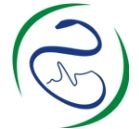 SOSNOWIECKI SZPITAL MIEJSKI                                              sp. z o.o.              ul. Szpitalna 1, 41-219 SosnowiecNazwa, adres Wykonawcy:……………………………….Oferta do postępowania o udzielenie zamówienia publicznego w trybie przetargu nieograniczonego na:DOSTAWĘ SPRZĘTU MEDYCZNEGO JEDNORAZOWEGO UŻYTKUZP-2200-28/16Nie otwierać przed  21.07.2016r.,  godz. 1030” Wartość zamówienia nettoWartość podatku VATWartość zamówienia bruttol.p.Opis przedmiotu zamówieniaNazwa  handlowa/WytwórcaJedn. miaryIlość Cena jedn. netto Cena jedn. bruttoVAT w %Wartość netto Wartość brutto 123456789101Igła do nefrostomii 18G/200mmszt1502Zestaw do nefrostomii: kateter PIGTAIL 12F x 45 cm, prowadnik J typu Lunderquista, igła 2 częściowa 18G x 20cm rozszerzacz z rozrywalną koszulką 13F, rozszerzacz 7F, 10F, skalpel, strzykawka, kołnierz mocujący, opaska zaciskowaszt243Zestaw do szynowania wewnętrznego moczowodów, średnica cewnika w zakresie od 3F do 10F dł od 14 – 30cm, prowadnik dł min 110cm popychacz, zaciski, średnica pętli pęcherzowej max.2cm (6F / 24)szt454Zestaw do cystostomii CH12, CH 14, CH 16  x 1 sztszt105Katater moczowodowy typu Nelaton 5F dł. 70cmszt2506Igła do biopsji stercza do oferowanego urządzenia 18ga x 20 cm szt2607Prowadnik Lunderquista z końcówką „J” dł. 80 cm, 0,38 x 1 sztszt40WARTOŚĆ OGÓŁEMWARTOŚĆ OGÓŁEMWARTOŚĆ OGÓŁEMWARTOŚĆ OGÓŁEMWARTOŚĆ OGÓŁEMWARTOŚĆ OGÓŁEMWARTOŚĆ OGÓŁEMWARTOŚĆ OGÓŁEMl.p.Opis przedmiotu zamówieniaNazwa  handlowa/WytwórcaJedn. miaryIlość Cena jedn. netto Cena jedn. bruttoVAT w %Wartość netto Wartość brutto Wartość brutto 12345678910101Worek do dobowej zbiórki moczu sterylny z zaworem spustowym typu T oraz zastawką antyrefluksyjną  poj 2000 mlszt96002Worek do dobowej zbiórki moczu sterylny z zaworem spustowym oraz zastawką antyrefluksyjną, wolny od ftalanów,  poj 2000 mlszt5003Plastikowy wieszak do worków do zamocowania na ramie łóżkaszt9004Zatyczka do cewników Foleya uniwersalna schodkowa, sterylnaszt7005Woreczki na mocz dla chłopców sterylneszt3506Woreczki na mocz dla dziewczynek sterylneszt350WARTOŚĆ OGÓŁEMWARTOŚĆ OGÓŁEMWARTOŚĆ OGÓŁEMWARTOŚĆ OGÓŁEMWARTOŚĆ OGÓŁEMWARTOŚĆ OGÓŁEMWARTOŚĆ OGÓŁEMWARTOŚĆ OGÓŁEMl.p.Opis przedmiotu zamówieniaNazwa  handlowa/WytwórcaJedn. miaryIlość Cena jedn. netto Cena jedn. bruttoVAT w %Wartość netto Wartość brutto 123456789101Worek stomijny, jednoczęściowy otwarty, samoprzylepny, z przylepcem dwuwarstwowym, przeźroczysty, z filtrem węglowym . Poj. 650 ml. Rozmiar 10-76 mm.szt502Worek jednoczęściowy otwarty z plastyczna klamrą, z filtrem szczelnym dla płynów i przepuszczający gazy. Rozmiar 10-45 mm. Worek posiadający miękką flizelinową ochronę zapobiegającą odparzeniom, przylepiec w kształcie kwiatowym.szt503Worek jednoczęściowy otwarty wykonany z materiału wodoodpornego. Przylepiec plastyczny do modelowania palcami bez użycia nożyczek w rozmiarze 20-30 mm. Wykonany z materiału gojącego.szt504Worek jednoczęściowy  otwarty wykonany z materiału wodoodpornego. Przylepiec plastyczny do modelowania palcami bez użycia nożyczek w rozmiarze 30- 40 mm. Wykonany z materiału gojącego.szt50WARTOŚĆ OGÓŁEMWARTOŚĆ OGÓŁEMWARTOŚĆ OGÓŁEMWARTOŚĆ OGÓŁEMWARTOŚĆ OGÓŁEMWARTOŚĆ OGÓŁEMWARTOŚĆ OGÓŁEMWARTOŚĆ OGÓŁEMl.p.Opis przedmiotu zamówieniaNazwa  handlowa/WytwórcaJedn. miaryIlość Cena jedn. netto Cena jedn. bruttoVAT w %Wartość netto Wartość brutto Wartość brutto 12345678910101Kanka doodbytnicza posiadająca antyzałamaniową konstrukcję oraz zmrożoną powierzchnię CH16 – CH18 x 240 - 260mmszt2002Zestaw do lewatywy z drenem j.u. Dren elastyczny o dł co najmniej 1500mm z klamerka zaciskającą, umożliwiającą przerwanie podawania płynu, worek o poj min 1700, dokładna podziałkaszt30003Wziernik ginekologiczny jednorazowego użytku, o atraumatycznym brzegu wziernika, rozmiar S, M, L Cuskoszt8000WARTOŚĆ OGÓŁEMWARTOŚĆ OGÓŁEMWARTOŚĆ OGÓŁEMWARTOŚĆ OGÓŁEMWARTOŚĆ OGÓŁEMWARTOŚĆ OGÓŁEMWARTOŚĆ OGÓŁEMWARTOŚĆ OGÓŁEMl.p.Opis przedmiotu zamówieniaNazwa  handlowa/WytwórcaJedn. miaryIlość Cena jedn. netto Cena jedn. bruttoVAT w %Wartość netto Wartość brutto Wartość brutto 12345678910101Dwukanałowy cewnik do cystometrii rozmiar 6Fr odległość między otworami diast i prox 10mm wykonane z materiału półsztywnego PVC dł cewnika 400mm z podziałką umożliwiającą łatwe ustalenie położenia cewnika szt402Dwukanałowy cewnik rektalny 12Fr dł 200mm wykonane z materiału półsztywnego PVC z balonikiem sylikonowym o rozmiarze 7/20mmszt303Jednorazowy przetwornik ciśnienia ze strzykawką 20ml oraz drenem łączącymszt12WARTOŚĆ OGÓŁEMWARTOŚĆ OGÓŁEMWARTOŚĆ OGÓŁEMWARTOŚĆ OGÓŁEMWARTOŚĆ OGÓŁEMWARTOŚĆ OGÓŁEMWARTOŚĆ OGÓŁEMWARTOŚĆ OGÓŁEMl.p.Opis przedmiotu zamówieniaNazwa  handlowa/WytwórcaJedn. miaryIlość Cena jedn. netto Cena jedn. bruttoVAT w %Wartość netto Wartość brutto 123456789101Zestaw do punkcji jamy opłucnej z workiem o poj. 2000ml. Z podziałką i zastawką antyzwrotną, kranikiem trójdrożnym, strzykawką 60ml ze skalą oraz igłą 1,8 x 80 mmszt502Dren z trokarem do drenażu opłucnej i klatki piersiowej, skalowany co min 2cm widoczny w promieniach RTG, sterylny podwójnie pakowany folia- papier rozmiar CH 24, CH 28, CH 32szt303Łącznik do drenu (z pozycji 2) w kształcie litery Yszt54Sterylny dren do zestawu jednobutlowego o dł. 160cm – 175cmszt305Butla dwulitrowa do drenażu opłucnej szklanaszt5WARTOŚĆ OGÓŁEMWARTOŚĆ OGÓŁEMWARTOŚĆ OGÓŁEMWARTOŚĆ OGÓŁEMWARTOŚĆ OGÓŁEMWARTOŚĆ OGÓŁEMWARTOŚĆ OGÓŁEMWARTOŚĆ OGÓŁEMl.p.Opis przedmiotu zamówieniaNazwa  handlowa/WytwórcaJedn. miaryIlość Cena jedn. netto Cena jedn. bruttoVAT w %Wartość netto Wartość brutto Wartość brutto 12345678910101Zestaw do przezskórnej biopsji wątroby skład zestawu: igła cienkościenna biopsyjna o dł 88mm ze szlifem minimalizującym otwór po punkcji oraz zakończeniem lock, zatrzymującym próbkę, strzykawka aspiracyjna 10ml z samoczynną blokadą tłoka w celu uzyskania próbki oraz podwójnym uszczelnieniem tłoka z końcówka lock dla uzyskania  odpowiedniego podciśnienia, skalpel rozmiar E11, igła iniekcyjna 0,9x40mm, rozmiar 1,4szt42Zestaw do przezskórnych biopsji wątroby skład zestawu: igła cienkościenna biopsyjna o dł 88mm ze szlifem minimalizującym otwór po punkcji oraz zakończeniem lock, zatrzymującym próbkę, strzykawka aspiracyjna 10ml z samoczynną blokadą tłoka w celu uzyskania próbki oraz podwójnym uszczelnieniem tłoka z końcówka lock dla uzyskania  odpowiedniego podciśnienia, skalpel rozmiar E11, igła iniekcyjna 0,9x40mm, rozmiar 1,6szt4WARTOŚĆ OGÓŁEMWARTOŚĆ OGÓŁEMWARTOŚĆ OGÓŁEMWARTOŚĆ OGÓŁEMWARTOŚĆ OGÓŁEMWARTOŚĆ OGÓŁEMWARTOŚĆ OGÓŁEMWARTOŚĆ OGÓŁEMl.p.Opis przedmiotu zamówieniaNazwa  handlowa/WytwórcaJedn. miaryIlość Cena jedn. netto Cena jedn. bruttoVAT w %Wartość netto Wartość brutto 123456789101Igła jednorazowego użytku do punkcji mostka i trepanobiopsji oraz aspiracji szpiku, ostrza z mocną ergonomiczną rękojeścią, uchwyt motylkowy z płynną możliwością regulacji głębokości wkłucia (z regulowaną długością ostrza) mandryn wewnętrzny, łącznik luer-lock pakowana pojedynczo, jałowa rozmiar 16G i dł. 30mm z regulacją igły w zakresie 5mm-30mm szt25l.p.Opis przedmiotu zamówieniaNazwa  handlowa/WytwórcaJedn. miaryIlość Cena jedn. netto Cena jedn. bruttoVAT w %Wartość netto Wartość brutto 123456789101Kaniula do wlewów dożylnych, wykonana z PTFE, sterylna, nietoksyczna, apirogenna, antyalergiczna z portem bocznym do iniekcji, minimum 2 paskami kontrastującymi widocznymi w RTG, z cewnikiem zwężającym się ku ostrzu igły, uchwytem zakończonym zamykanym koreczkiem, z hydrofobowym filtrem, z przezroczystą komorą kontrolną potwierdzającą prawidłowość wkłucia. Na opakowaniu informacje dotyczące: rozmiaru kaniuli (średnica i długość), przepływu, nazwy producenta, daty ważności. Rozmiar: 14G (2,1x45mm) przepływ 270ml/min.; 16G (1,7x45mm) przepływ 180ml/min.; 17G (1,5x45mm) przepływ 125ml/min.; 18G (1,3x45mm) przepływ 90ml/min.; 20G (1,1x32mm) przepływ 60ml/min.; 22G (0,9x25mm) przepływ 36ml/min.  Opakowanie jednostkowe typu TYVEK. Ten sam producent w poz. 1-3, 1 op=1szt.op.53 0002Kaniula dożylna obwodowa wykonana z poliuretanu, posiadająca port boczny, samodomykający korek, jałowa, nietoksyczna z kontrastem RTG ( 3 linie RTG), posiadające filtr hydrofobowy, kodem identyfikującym, wbudowany plastikowym lub metalowym element bezpieczeństwa pasywnego nakrywający igłę po wyjęciu w celu zapobiegania przypadkowemu nakłuciu, 24G(0,7x19mm) przepływ 23ml/min; 22G(0,9x25mm) przepływ 36ml/min. ; 20G(1,1x32mm) przepływ 65ml/min. ;  20G(1,1x25mm) przepływ 65ml/min. ; 18G(1,3x45mm) przepływ 95ml/min. ;  18G(1,3x32mm) przepływ 95ml/min. ; 17G(1,5x45mm) przepływ 142ml/min. ; 16G(1,7x45mm) przepływ 200ml/min. ; 14G(2,1x45mm) przepływ 305ml/min. Opakowanie jednostkowe typu TYVEK.  Na opakowaniu informacje dotyczące  rozmiaru kaniuli (średnica i długość), przepływu, nazwy producenta, daty ważności. Ten sam producent w poz 1-3,  1 op=1szt.op.10003Kaniula dożylna obwodowa wykonana z poliuretanu, bez portu bocznego, jałowa, nietoksyczna z kontrastem RTG ( 3 linie RTG), posiadające filtr hydrofobowy, kodem identyfikującym, wbudowany plastikowym lub metalowym element bezpieczeństwa pasywnego nakrywający igłę po wyjęciu w celu zapobiegania przypadkowemu nakłuciu, 24G-żółta (0,7x19mm) przepływ 23ml/min; 22G-niebieska (0,9x25mm) przepływ 36ml/min. ; 20G-różowa (1,1x32mm) przepływ 65ml/min. ; 18G-zielona (1,3x45mm) przepływ 95ml/min. ; 16G-szara (1,7x45mm) przepływ 200ml/min. ; 14G-pomarańczowa (2,1x45mm) przepływ 305ml/min. Opakowanie jednostkowe typu TYVEK Ten sam producent w poz.1-3, 1 op=1szt.op.10004Koreczek do kaniul typu Combi w trzech kolorach: biały czerwony niebieski x 1 szt. Ten sam producent co kaniule w poz. 1-3op.36505Koreczek do kaniul x 1 szt. Ten sam producent co kaniule z poz. 1-3op.111006Bezigłowy zawór przeznaczony do podawania leków/płynów. Pasujący do wszystkich standardowych strzykawek zapewniający szczelne zamknięcie. Możliwość uruchomień min 140 razy lub użytkowanie do 7 dni. Zawór nie zawiera PCW ani lateksu,  1op=1sztop.10007Igła iniekcyjna j.u., posiadająca ostre zakończenie, musi być odporna na odkształcenia, drożna, sterylna,1,1x25mm; 1,1x40mm; 1,2x40mm  – na opakowaniu jednostkowym oznaczona długość ostrza, na opakowaniu zbiorczym oraz na pojedynczym opakowaniu igły ma znajdować się oznaczenie kolorystyczne rozmiaru konektora zgodnie z obowiązującymi kodami kolorystycznymi ISO. Wszystkie igły poz. 7-10  jednego producenta. op=100sztop.8508Igła iniekcyjna j.u., posiadająca ostre zakończenie, musi być odporna na odkształcenia, drożna, sterylna,1,1x50mm– na opakowaniu jednostkowym oznaczona długość ostrza, na opakowaniu zbiorczym oraz na pojedynczym opakowaniu igły ma znajdować się oznaczenie kolorystyczne rozmiaru konektora zgodnie z obowiązującymi kodami kolorystycznymi ISO. Wszystkie igły poz. 7-10 jednego producenta. op=100sztop.129Igła iniekcyjna j.u., posiadająca ostre zakończenie, musi być odporna na odkształcenia, drożna, sterylna, rozmiar: 0,50x19mm ; 0,50x25mm ; 0,60x30mm ; 0,70x30mm ; 0,80x16mm ; 0,80x40mm ; 0,90x40mm  – na opakowaniu jednostkowym oznaczona długość ostrza, na opakowaniu zbiorczym oraz na pojedynczym opakowaniu igły ma znajdować się oznaczenie kolorystyczne rozmiaru konektora zgodnie z obowiązującymi kodami kolorystycznymi ISO. Wszystkie igły poz. 7-10 jednego producenta. op = 100sztop.250010Bezpieczna igła iniekcyjna posiadająca zintegrowaną plastikową osłonę oznakowaną kolorem wg. rozmiaru aktywowaną metodą na zatrzask, która trwale chroni i zamyka igłę po jej użyciu, rozmiary:  0,45x12mm; 0,5x25mm; 0,6x30mm ; 0,7x30mm; 0,8x40mm; 0,9x40mm. Wszystkie igły poz. 7-10 jednego producenta. op=100sztop.2611Igła do pena, jednorazowego użytku, charakteryzująca się szczególną ostrością, w połączeniu z penami insulinowymi służy do podawania insuliny. Posiada nazwę i rozmiar na pojedynczej sztuce. Rozmiary: 0,33x10mm ; 0,33x12mm lub 0,33x12,7mm ; 0,30x8mm ; 0,25x8mm.Sterylizowane tlenkiem etylenu. op=100sztop.15012Kaniula dla dzieci i noworodków 0,6 x 19mm wykonana z PTFE ze zdejmowalnym uchwytem ułatwiającym wprowadzanie kaniuli do naczynia. Na opakowaniu fabrycznie nadrukowana informacja o braku zawartości PCV i lateksu w kaniuli. Minimalny przepływ 13 ml/min.op.50013Kaniula dla dzieci i noworodków 0,7 x 19mm wykonana z PTFE ze zdejmowalnym uchwytem ułatwiającym wprowadzanie kaniuli do naczynia. Na opakowaniu fabrycznie nadrukowana informacja o braku zawartości PCV i lateksu w kaniuli. Minimalny przepływ 13 ml/minop.40014Przyrząd do przetaczania płynów infuzyjnych , komora kroplowa min.6,5 cm wolna od PCV, igła biorcza ścięta dwupłaszczyznowo wykonana z ABS wzmocnionego włókien szklanym, dren min. 150 cm z zakończeniem Luer-Lock,  zacisk rolkowy z pochewką na kolec komory kroplowej, zabezpieczającą  przed zakłuciem, logo producenta na przyrządzie, wolny od ftalanów, opakowanie folia-papier, op = 1 sztop.98 00015Przyrząd do przetaczania krwi z odpowietrznikiem typu o/z, komora kroplowa o dł. min 9cm, filtr 200 mikrometrów, wolny od ftalanów (zaznaczone na opakowaniu jednostkowym), op = 1 sztop.400016Zestaw kroplowy do przetaczania płynów infuzyjnych, do pompy perystaltycznej AP31 produkcji ASCOR, wolny od ftalanów, op.= 1 sztop.20017Polisacharydowy środek hemostatyczny w postaci białego proszku złożony z cząsteczek zmodyfikowanego polimeru uzyskiwanego z oczyszczonej skrobi roślinnej ( składający się w 100% z komponentów roślinnych). 1g proszku absorbuje 80ml płynu. Bardzo niska zawartość endotoksyn, poniżej 2,15 EU/opakowanie. Pełna absorpcja w ciągu  48 godzin (resorbowany przez amylazę ) Opakowanie zawierające fiolkę z proszkiem 2g i ergonomiczny aplikator o długości min. 8 cm. op-5sztop.3WARTOŚĆ OGÓŁEMWARTOŚĆ OGÓŁEMWARTOŚĆ OGÓŁEMWARTOŚĆ OGÓŁEMWARTOŚĆ OGÓŁEMWARTOŚĆ OGÓŁEMWARTOŚĆ OGÓŁEMWARTOŚĆ OGÓŁEMl.p.Opis przedmiotu zamówieniaNazwa  handlowa/WytwórcaJedn. miaryIlość Cena jedn. netto Cena jedn. bruttoVAT w %Wartość netto Wartość brutto 123456789101Filtr antybakteryjny, antywirusowy, bez wymiennika ciepła i wilgoci, z portem do kapnografiiszt19002Jednorazowy obwód oddechowy kompatybilny do respiratora EVENT INSPIRATION dla dorosłych 22mm: dwie rury o długości 160-180cm,  łącznik Y  z dwoma portami zabezpieczonymi koreczkami, dwie pułapki wodne, jedna rura o długości 80-100cm, czysty mikrobiologicznieszt53Układ oddechowy do aparatu do znieczuleń dla dorosłych, dwie rury rozciągliwe o długości 180cm - 200cm po rozciągnięciu, ramię worka oddechowego o długości 150cm - 180cm, worek oddechowy o poj. 2-3 litra, łącznik Y,  łącznik kątowy z portem luer-lock, czysty mikrobiologicznieszt5504Jednorazowy, kompletny układ oddechowy dla dorosłych  kompatybilny do respiratora Achieva szt305Jednorazowy, kompletny układ oddechowy dla dorosłych  kompatybilny do respiratora  firmy Nellcor Puritan Bennett 760 szt306Przedłużacz do obwodów oddechowych typu „martwa przestrzeń” o długości 9,5cm – 15,5cm, gładki wewnętrznie, z łącznikiem kolankowym, z  końcówką 22M/15Fszt2907Dren do pomiaru CO2 CAPNO o długości min 2m, do aparatu do znieczulenia FABIUS, JULIAN, PRIMUSszt1508Filtr antybakteryjny i antywirusowy z wymiennikiem ciepła i wilgoci do respiratoraszt2509Filtr mechaniczny do respiratora, hydrofobowy, sterylny, o 100% skuteczności w środowisku wilgotnym wobec bakterii i wirusów, czas użycia dla pacjenta min.24 godz. szt20010Łącznik drenów tlenowych – zwężka tlenowa 6mm/22F szt10011Rury do odprowadzania zużytych gazów anestetycznych, zwój o długości min.50m z mankietem do nacinania co min.40cm a max.100cmszt112Filtr gąbkowy służący do nawilżania, podgrzewania i filtrowania powietrza do oddychania dla osób intubowanych lub po tracheotomii ze standardowym łączem o średnicy 15mm i portem do tlenu o średnicy 5mm (tzw. sztuczny nos) szt40013Pojemnik wielorazowy o pojemności 2000ml, kompatybilny z ssakiem New Hospivac 350, dostosowany do używania wkładów jednorazowych szt2514Kompletne wkłady jednorazowe z drenami o dł. 170-230cm do pojemnika z poz. 13 szt36015Wkład jednorazowy do ssaka Hersill V-7 poj 1 litrszt18016Zestaw drenów doprowadzających wodę do nawilżacza w inkubatorze Caleoszt60WARTOŚĆ OGÓŁEMWARTOŚĆ OGÓŁEMWARTOŚĆ OGÓŁEMWARTOŚĆ OGÓŁEMWARTOŚĆ OGÓŁEMWARTOŚĆ OGÓŁEMWARTOŚĆ OGÓŁEMWARTOŚĆ OGÓŁEMl.p.Opis przedmiotu zamówieniaNazwa  handlowa/WytwórcaJedn. miaryIlość Cena jedn. netto Cena jedn. bruttoVAT w %Wartość netto Wartość brutto 123456789101Igła do nakłuć lędźwiowych 22 GA 7,0 x 38 mmszt52Igła do nakłuć lędźwiowych i znieczulenia podpajęczynówkowego, standard, średnice:  18G, 20G, dł. 90mmszt1803Igła do znieczulenia podpajęczynówkowego, standard (ostrze Quincke) średnica 22 G dł 90mmszt1904Igła do znieczuleń podpajęczynówkowych typu PENCIL- POINT, igłą prowadzącą i ostrzem typ Whitacre średnice: 26G, 27G o długości 88mm – 90mmszt28005Zestaw do kaniulacji dużych naczyń-dwukanałowy, metodą Seldingera, średnica kanałów 16/16 cewnik 7F dł. 20-30cm wykonany z poliuretanu cieniujący w RTG, na cewniku podziałka głębokości, powłoka cewnika hydrofilna,  igła prowadząca 18 G z bocznym portem umożliwiającym wprowadzenie prowadnicy bez odłączenia strzykawkiszt656Zestaw do kaniulacji dużych naczyń-trójkanałowy, metodą Seldingera, średnica kanałów 16/18/18 cewnik 7F dł. 20-30cm wykonany z poliuretanu cieniujący w RTG, na cewniku podziałka głębokości, powłoka cewnika hydrofilna igła prowadząca 18 G z bocznym portem umożliwiającym wprowadzenie prowadnicy bez odłączenia strzykawkiszt6WARTOŚĆ OGÓŁEMWARTOŚĆ OGÓŁEMWARTOŚĆ OGÓŁEMWARTOŚĆ OGÓŁEMWARTOŚĆ OGÓŁEMWARTOŚĆ OGÓŁEMWARTOŚĆ OGÓŁEMWARTOŚĆ OGÓŁEMl.p.Opis przedmiotu zamówieniaNazwa  handlowa/WytwórcaJedn. miaryIlość Cena jedn. netto Cena jedn. bruttoVAT w %Wartość netto Wartość brutto 123456789101Jednorazowa elektroda nakładkowa z kablem do klemy termomechanicznej typu AXS o dł. 27cm, kompatybilna z Generatorem Liga Sure 1 szt. = 1 op.op.122Marker chirurgiczny, sterylny, do zaznaczania  linii cięcia, 1 op. = 100 sztop.2WARTOŚĆ OGÓŁEM:WARTOŚĆ OGÓŁEM:WARTOŚĆ OGÓŁEM:WARTOŚĆ OGÓŁEM:WARTOŚĆ OGÓŁEM:WARTOŚĆ OGÓŁEM:WARTOŚĆ OGÓŁEM:WARTOŚĆ OGÓŁEM:l.p.Opis przedmiotu zamówieniaNazwa  handlowa/WytwórcaJedn. miaryIlość Cena jedn. netto Cena jedn. bruttoVAT w %Wartość netto Wartość brutto 123456789101Dren jednorazowy, sterylny w torze odpływu,  do pompy artroskopowej FLO CONTROL firmy STRYKER którą posiada Zamawiający, dren ma możliwość podłączenia do kaniuli artroskopowej oraz do odpływu z shavera artroskopowego w jednym czasie x  1 szt.szt200l.p.Opis przedmiotu zamówieniaNazwa  handlowa/WytwórcaJedn. miaryIlość Cena jedn. netto Cena jedn. bruttoVAT w %Wartość netto Wartość brutto 123456789101Pojemnik typu Redon Poj. 200-250ml, sterylnyszt8002Pojemnik typu Redon Poj. 400Ml, sterylnyszt7003Pojemnik typu Redon Poj. 200-250mlszt5204Pojemnik typu Redon Poj. 400Mlszt4505Dren Redona CH 8, CH 10, CH 12, CH 14, CH 16, CH 18szt1 7006Dren brzuszny silikonowany przeźroczysty, z nitką radiacyjną,  z 3 otworami bocznymi, średnica 20F; 24F; 26F; 28F; 30F; 32F; 34F dł 40-50cmszt4507Zestaw do drenażu przezskórnego 9F x 26cm, katater Pigtailszt37WARTOŚĆ OGÓŁEMWARTOŚĆ OGÓŁEMWARTOŚĆ OGÓŁEMWARTOŚĆ OGÓŁEMWARTOŚĆ OGÓŁEMWARTOŚĆ OGÓŁEMWARTOŚĆ OGÓŁEMWARTOŚĆ OGÓŁEMl.p.Opis przedmiotu zamówieniaNazwa  handlowa/WytwórcaJedn. miaryIlość Cena jedn. netto Cena jedn. bruttoVAT w %Wartość netto Wartość brutto 123456789101Cewnik Foley w rozmiarach CH12, CH14, CH16, CH18, CH20, CH22, sterylny, pakowany podwójnie (folia-folia, folia-papier), silikonowany z plastikową zastawką, objętość balonu uszczelniającego do 30ml, na opakowaniu jednostkowym widoczne: rozmiar cewnika, nazwa producenta, data ważności, nr serii oraz opis w języku polskimszt80002Cewnik Nelaton w rozmiarach CH6, CH8, CH10, CH12, CH14, CH16, CH18, CH20, sterylny, elastyczny, silikonowany, na opakowaniu jednostkowym widoczne: rozmiar cewnika, nazwa producenta, data ważności, nr serii oraz rozmiar w języku polskimszt13003Cewnik do odsysania górnych dróg oddechowych, sterylny, atraumatyczny, w rozmiarach CH14, CH16, CH18, CH 20, dł. min. 50cm z dwoma otworami bocznymi naprzemianległymi i otworem centralnymszt55004Cewnik do odsysania górnych dróg oddechowych, sterylny  CH12 wykonany z miękkiego, elastycznego PCV, odpornego na załamania i skręcenia, atraumatyczny, z lekko zaokrąglonym na końcu z otworem centralnym, wyposażony w dwa boczne otwory końcowe naprzemianległe o łagodnie wyoblonych krawędziach, dł. min. 50cm szt605Cewnik do odsysania górnych dróg oddechowych, sterylny CH4, CH5, CH6, CH8, CH10, wykonany z miękkiego, elastycznego PCV, odpornego na załamania i skręcenia, atraumatyczny, z lekko zaokrąglonym na końcu otworem centralnym, wyposażony w dwa boczne otwory końcowe naprzemianległe o łagodnie wyoblonych krawędziach, dł. min. 40cm szt20006Cewnik Tiemann w rozmiarach CH8, CH10, CH12, CH14, CH16, CH18, CH20, CH22, sterylny, elastyczny, na opakowaniu wyraźnie widoczna data ważności, nazwa producenta oraz rozmiar w języku polskimszt5007Zgłębnik żołądkowy CH 32 dł. min. 150cmszt188Zgłębnik żołądkowy CH 28 dł. min. 80cmszt189Zgłębnik żołądkowy CH 18; CH 20, dł.100-105cmszt47510Zgłębnik żołądkowy CH 14; CH 16 dł. min. 80cmszt54011Cewnik do karmienia niemowląt zamykany CH 6 dł. 40-50cmszt90012Cewnik do podawania tlenu dł min. 200cm, część donosowa wykonana z miękkiego materiału mocowany z tyłu głowyszt200013Maska tlenowa dla dorosłych z drenem o dł. 180cm- 210cm, elastyczna dobrze przylegająca do twarzy, j.u wykonana z medycznego PCV, z zaciskiem na nos oraz z gumką na około głowyszt300014Przedłużacz do pompy infuzyjnej min.150cmszt400015Przedłużacz do pompy inf. bursztynowy min.150cmszt32016Kranik trójdrożny z optycznym lub wyczuwalnym  identyfikatorem pozycji otwarty zamknięty. Opakowanie folia-papierszt220017Kranik do neoflonów, typu  Luer,  z przedłużką o dł. 6,5cm – 7,0cm. Opakowanie folia-papier x 1szt. szt4018Cewnik Pezzer z miękkiego lateksu CH 10szt18019Cewnik Pezzer z miękkiego lateksu w rozmiarach CH18, CH20, CH22, CH28, CH30, CH32 szt11020Dren Kehr z miękkiego lateksu silikonowany w rozmiarach CH12, CH14, CH16, o dł. 50 – 70cm x 16cmszt321Sonda Sengstaken CH18 dł. 100-120cmszt222Zestaw do odsysania pola operacyjnego pozwalający na odsysanie krwi, roztworów płuczących i wydzieliny z pola operacyjnego, sterylny. Kateter wykonany jest z przeźroczystego materiału co umożliwia obserwacje wydzieliny z regulacją siły ssania typu Yankauer z końcówką zakrzywionąszt15023Zestaw do odsysania pola operacyjnego pozwalający na odsysanie krwi, roztworów płuczących i wydzieliny z pola operacyjnego, sterylny. Kateter wykonany jest z przeźroczystego materiału co umożliwia obserwacje wydzieliny. Kateter bez regulacji siły ssania typu Yankauer z końcówką standardszt77024Zestaw do odsysania pola operacyjnego pozwalający na odsysanie krwi, roztworów płuczących i wydzieliny z pola operacyjnego, sterylny. Kateter wykonany jest z przeźroczystego materiału co umożliwia obserwacje wydzieliny. Kateter bez regulacji siły ssania typu Yankauer z końcówką zakrzywioną. szt100025Przedłużacz tlenowy wykonany z elastycznego PVC, odporny na załamania, jałowy, j.u. dł. 2500-3000mmszt16026Łącznik o dł. 4,6-5,5cm do cewników i drenów, uniwersalny, sterylny, z kontrolą siły ssania, pojedynczo pakowany szt6027Cewnik urologiczny couvelaire NR 18; NR 20; NR 22szt15028Cewnik Foley trójdrożny CH 20, CH 22szt3629Katater pediatryczny do żyły pępowinowej z linią cieniującą 4F; 6F; 8Fszt330Cewnik po prostatektomii typu Dufour trójdrożny wykonany z Neoplexu roz. CH 20szt1031Dren łączący sterylny o dł. 2m – 2,2 m i śr. wew 6mm i zakończeniach lejek- łącznik do cewnika górnych dróg oddechowych z możliwością odsysania ciągłego i przerywanegoszt10032Dren do ssaka elektrycznego z łącznikiem antyzagięciowym z możliwością docinania, wykonany z PVC typu lejek – lejek 25H dł. 1800-2500 mmszt20033Katater do HSG (Histerosalpingografia) rozmiar 12F dł. min. 25cm, balon o poj. 5,0ml – 6,0mlszt4234Penseta plastikowa jednorazowego użytku o dł. 12-15cmszt100035Rozcinacz klamerki od pępowiny pakowany pojedynczoszt2436Zaciskacz do pępowiny jednorazowego użytku pakowany pojedynczoszt1900WARTOŚĆ OGÓŁEMWARTOŚĆ OGÓŁEMWARTOŚĆ OGÓŁEMWARTOŚĆ OGÓŁEMWARTOŚĆ OGÓŁEMWARTOŚĆ OGÓŁEMWARTOŚĆ OGÓŁEMWARTOŚĆ OGÓŁEMl.p.Opis przedmiotu zamówieniaNazwa  handlowa/WytwórcaJedn. miaryIlość opak. Cena jedn. netto Cena jedn. bruttoVAT w %Wartość netto Wartość brutto 123456789101Folia PTFE dla otolaryngologii 40mm x 60mm x 0,5mm, sterylna, pakowana folia-papier op = 1 sztopak.602Przyrząd do drenażu jamy bębenkowej ucha środkowego typu II (Sr 1,14mm-1,15mm) wyrób jednorazowego użytku, jałowy, pakowany folia papier op = 1 sztopak.103Zestaw laryngologiczny jednorazowy, jałowy dla dorosłych, skład: wziernik nosowy, wziernik uszny (średnica 2,0 mm), szpatułka laryngologiczna sztywna  op = 1sztopak.3604Zestaw laryngologiczny jednorazowy, jałowy dla dorosłych, skład: wziernik nosowy, wziernik uszny (średnica 3,6 mm), szpatułka laryngologiczna sztywna op = 1sztopak.2005Zestaw laryngologiczny jednorazowy, jałowy dla dorosłych, skład: wziernik nosowy, wziernik uszny (średnica 4,0 mm), szpatułka laryngologiczna sztywna  op = 1sztopak.14006Zestaw laryngologiczny jednorazowy, jałowy dla dorosłych, skład: wziernik nosowy, wziernik uszny (średnica 5,2 mm), szpatułka laryngologiczna sztywna op = 1sztopak.21007Wziernik uszny jednorazowy (średnica 3,6 mm) pakowany po  50 szt.opak.28Wziernik uszny jednorazowy (średnica 5,2 mm) pakowany po 50 szt.opak.29Pętla druciana do migdałków, średnica drutu 0,4 mm, rozmiar oczka 49 mm x 35 mm, pakowana po  100 szt.opak.210Rurka intubacyjna z mankietem, o śr. 3,0mm; 3,5mm; 4,0mm; 4,5mm; 5,0mm; 5,5mm; 6,0mm, 6,5mm, 7,0mm, 7,5mm, 8,0mm, 8,5mm, 9,0mm, 9,5mm wykonana z medycznego silikonowanego PCV, mankiet niskociśnieniowy, linia widoczna w promieniach RTG, z wyraźnymi czytnikami głębokości, o profilu ułatwiającym zachowanie kształtu rurki oraz oznaczeniem nr rozmiaru na mankiecie kontrolnym, opakowanie folia-papier z numerem serii i datą ważności op = 1 sztopak.220011Rurka intubacyjna ustno-nosowa bez mankietu, z otworem MURPHEGO, silikonowana rozmiar: nr 2,0; 2,5; 3,0; 3,5; 4,0 op = 1 sztopak.3012Rurka ustno gardłowa typu Guedel nr 000, nr 00, nr 0, nr 1, z kolorowym znacznikiem, sterylna, wykonana z medycznego PCV, pakowana pojedynczo, opakowanie z widoczną datą ważności nazwą producenta oraz podanym rozmiarem op = 1 sztopak.1013Rurka ustno gardłowa typu Guedel  nr 3, nr z kolorowym znacznikiem, sterylna, wykonana z medycznego PCV, pakowana pojedynczo, opakowanie z widoczną datą ważności nazwą producenta oraz podanym rozmiarem op = 1 sztopak.25014Rurka ustno gardłowa typu Guedel nr 2/9 z kolorowym znacznikiem, sterylna, wykonana z medycznego PCV, pakowana pojedynczo, opakowanie z widoczną datą ważności nazwą producenta oraz podanym rozmiarem op = 1 sztopak.150015Rurka tracheotomijna nr 7,0; nr 7,5; nr 8,0; nr 8,5, nr 9,0, nr 9,5, nr 10,0  wykonana z medycznego, silikonowanego PCV, z mankietem niskociśnieniowym i  z  bezstopniową regulowaną ramką op = 1 sztopak.4016Rurka tracheotomijna fenestracyjna z wymiennymi kaniulami. W skład zestawu wchodzą: rurka tracheostomijna fenestracyjna bez mankietu, prowadnica, kaniula wewnętrzna z łącznikiem 15 mm, kaniula wewnętrzna z łącznikiem 15 mm bez otworów fenestracyjnych, kaniula wewnętrzna z kołnierzem, z otworami fenestracyjnymi, taśma mocująca, łącznik 15 mm, nasadka foniacyjna, nasadka łącząca, korek dekaniulacyjny, nasadka kosmetyczna, rozmiar 7,0, 8,0, 9,0, 10,0.  op = 1 zestawopak.217Rurka intubacyjna zbrojona z mankietem, śr. 6,0 mm, 6,5mm, 7,0mm, 7,5mm, 8,0mm, 8,5mm wykonana z medycznego silikonowanego PCV, mankiet niskociśnieniowy, linia widoczna w promieniach RTG, z wyraźnymi czytnikami głębokości i oznaczeniem nr. rozmiaru na mankiecie kontrolnym, opakowanie folia-papier z datą ważności i numerem seriiopak.4018Rurka intubacyjna ustna typu MURPHY z mankietem niskociśnieniowym, linia Rtg na całej długości rurki, sterylna jednorazowego użytku, znakowany balonik kontrolny, wygięta na brodę śr. 7,5 mm; 8,0 mm; 8,5 mm op = 1 sztopak.519Prowadnica intubacyjna do kształtowania z drutem dł 60cm, rozmiar:  4,0mm  i  5,0mm  jednorazowego użytku op = 1 sztopak.7020Prowadnica do rurki intubacyjnej dł. 225-230 mm, rozmiar  2.0 mm op = 1 sztopak.1021Prowadnica do trudnych intubacji typu Bougie z wygiętym końcem, elastyczna, wykonana z plecionki pokrytej tworzywem sztucznym (bez zawartości PCV) ze znacznikiem głębokości 15CH / 60cm, wielorazowego użytku op = 1 sztopak.822Maska krtaniowa jednorazowego użytku. Korpus maski PCV, rozmiar 3, 4, 5 op =  1sztopak.323Maska twarzowa przeźroczysta z nadmuchiwanym mankietem rozm. 4 i rozm. 5  op = 1 sztopak.350WARTOŚĆ OGÓŁEMWARTOŚĆ OGÓŁEMWARTOŚĆ OGÓŁEMWARTOŚĆ OGÓŁEMWARTOŚĆ OGÓŁEMWARTOŚĆ OGÓŁEMWARTOŚĆ OGÓŁEMWARTOŚĆ OGÓŁEMl.p.Opis przedmiotu zamówieniaNazwa  handlowa/WytwórcaJedn. miaryIlość Cena jedn. netto Cena jedn. bruttoVAT w %Wartość netto Wartość brutto 123456789101Rurka Combituba, rurka przełykowo – tchawicza o podwójnym świetle z mankietem uszczelniającym. Zestaw zawiera: rurkę, strzykawkę 12ml, strzykawkę 140ml, do wypełnienia mankietów uszczelniających, cewnik do odsysania i łącznik kątowy x 1 zestawzestaw1l.p.Opis przedmiotu zamówieniaNazwa  handlowa/WytwórcaJedn. miaryIlość opak. Cena jedn. netto Cena jedn. bruttoVAT w %Wartość netto Wartość brutto 123456789101Jednorazowy nawilżacz do reduktorów/dozowników tlenowych o pojemności 500ml kompatybilny z reduktorami/dozownikami firmy Korgiel, Multimed, Awamed x 1 sztszt.600l.p.Opis przedmiotu zamówieniaNazwa  handlowa/WytwórcaJedn. miaryIlość Cena jedn. netto Cena jedn. bruttoVAT w %Wartość netto Wartość brutto Wartość brutto 12345678910101Kompletny, jednorazowy zestaw do nebulizacji zawierający maskę dla dorosłych, dren o dł. 170cm – 230cm i śr. wewnętrznej drenu 6mm  oraz pojemnik na lek op = 1 zestawop.4202Kompletny, jednorazowy zestaw do nebulizacji zawierający ustnik dla dorosłych, dren o dł. 170cm-230cm i śr. wewnętrznej drenu 6mm oraz pojemnik na lek op = 1 zestawop.160WARTOŚĆ OGÓŁEMWARTOŚĆ OGÓŁEMWARTOŚĆ OGÓŁEMWARTOŚĆ OGÓŁEMWARTOŚĆ OGÓŁEMWARTOŚĆ OGÓŁEMWARTOŚĆ OGÓŁEMWARTOŚĆ OGÓŁEMl.p.Opis przedmiotu zamówieniaNazwa  handlowa/WytwórcaJedn. miaryIlość opak. Cena jedn. netto Cena jedn. bruttoVAT w %Wartość netto Wartość brutto 123456789101Strzykawka Luer 2ml, sterylna z widoczną skalą, w opakowaniu = 100sztukopak.6002Strzykawka Luer 5ml, sterylna z widoczną skalą,w opakowaniu  100sztukopak.10403Strzykawka Luer 10ml, sterylna z widoczną skalą, w opakowaniu 100sztukopak.9604Strzykawka Luer 20ml, sterylna z widoczną skalą, w opakowaniu 100sztukopak.9605Strzykawka do pomp infuzyjnych sterylna 50 lub 60ml, z zabezpieczeniem przed przypadkowym wysunięciem tłoka, trzyczęściowa, typ luer-lock, z widoczną skalą, z tłokiem oraz oringiem uszczelniającym, op =  1 sztopak.50006Strzykawka do pomp infuzyjnych sterylna, 50 lub 60ml bursztynowa, op = 1 sztopak.3007Strzykawka cewnikowa 50-60ml, sterylna, op = 1 sztopak.4008Strzykawka 140-160ml jednorazowego użytku typu Janette, z końcówką do cewnika, opakowanie folia- papier, op.= 1 sztopak.1009Strzykawka 100ml j.u, z końcówką do cewnika, stożek długości 35-38 mm,z dodatkowym łącznikiem Luer długości 27-30 mm łagodnie rozszerzającym się w kierunku podstawy (bez ostrych uskoków) posiadająca tłok z elastycznym uszczelnieniem, zapewniającym płynny przesuw, czytelną i trwałą skale co 1-2ml, opakowanie jednostkowe typu blister pack, op = 1 sztopak.340010Strzykawka trzyczęściowa typu Luer do insuliny jednorazowego użytku o pojemności 1 ml, jałowa, zbudowana z przeźroczystego cylindra i tłoku dobrze dopasowanego do cylindra i uszczelniacza tłoka, wyposażona w kryzę ograniczającą wysuwanie widoczną skale, dołączona igła iniekcyjna, w opakowaniu 100 sztukopak.1511Strzykawka trzyczęściowa typu Luer do tuberkuliny o pojemności 1ml, jednorazowego użytku, jałowa, zbudowana z przeźroczystego cylindra i tłoku dobrze dopasowanego do cylindra i uszczelniacza tłoka, wyposażona w kryzę ograniczającą wysuwanie, widoczną skale, z dołączona igła iniekcyjna 0,40-0,45 mm (nie zamocowaną na stałe do strzykawki) w opakowaniu 100 sztukopak.3612Igły do akupunktury 0,30 x 40mm w opakowaniu 100sztopak.28013Igły do akupunktury 0,25 x 25mm w opakowaniu 100 sztopak.34014Ostrza chirurgiczne ze stali węglowej z wygrawerowanym rozmiarem oraz nazwa producenta na każdym ostrzu. Nr 10; Nr 10A; Nr 11; Nr 12; Nr 15; Nr 20; Nr 24 na każdym pojedynczym opakowaniu ostrza czytelny rozmiar. Opakowania po 100 sztuk zabezpieczone foliąopak.19015Przyrząd do przetaczania płynów infuzyjnych zaopatrzony w specjalny regulator, zapewniający precyzyjne i trwałe ustawienie szybkości przepływu (dwie skale: jedna off (zamknięty)-250 ml/h dla płynów o gęstości do 10%, druga off-200 ml/h dla płynów o gęstości 10-40%), z linią infuzyjną, komorą kroplową, portem do dodatkowych wstrzyknięć, zaciskiem szczelinowym do zamykania przepływu bez konieczności zmiany ustawionej szybkości, wolny od ftalanów, op = 1 sztopak.16016Przyrząd do szybkiego przetaczania krwi z pompką, op = 1 sztopak.2WARTOŚĆ OGÓŁEMWARTOŚĆ OGÓŁEMWARTOŚĆ OGÓŁEMWARTOŚĆ OGÓŁEMWARTOŚĆ OGÓŁEMWARTOŚĆ OGÓŁEMWARTOŚĆ OGÓŁEMWARTOŚĆ OGÓŁEMl.p.Opis przedmiotu zamówieniaNazwa  handlowa/WytwórcaJedn. miaryIlość Cena jedn. netto Cena jedn. bruttoVAT w %Wartość netto Wartość brutto 123456789101Przyrząd do przetaczania płynów do pompy TERUMO x 1 sztszt240l.p.Opis przedmiotu zamówieniaNazwa  handlowa/WytwórcaJedn. miaryIlość opak. Cena jedn. netto Cena jedn. bruttoVAT w %Wartość netto Wartość brutto 123456789101Rękawice chirurgiczne sterylne z naturalnego lateksu, rozmiar 6,0; 6,5; 7,0; 7,5; 8,0; 8,5. AQL mniejsze lub równy 1,0 o niskiej zawartości protein lateksowych (poniżej 80 ug/g) pudrowane, klasa IIa rolowany mankiet, 1op = 1paraop. 40 0002Rękawice chirurgiczne sterylne z naturalnego lateksu, rozmiar 6,0; 6,5; 7,0; 7,5; 8,0; 8,5. AQL mniejszy bądź równy 1,0 o niskiej zawartości protein lateksowych (poniżej 30 ug/g) bezpudrowe, rolowany mankiet, długość rękawicy   min. 280mm ( potwierdzone raportem wytwórcy), grubość   na palcu 0.20-0.21 mm, na dłoni  0.16-0.17 mm oraz na mankiecie  0.12-0.13 mm (potwierdzone raportem wytwórcy). Klasa IIa 1 op = 1 paraop. 11 2003Rękawice chirurgiczne sterylne lateksowe, bezpudrowe, z wewnętrzną warstwą polimerową, rozmiar 7,0; 7,5; 8,0  powierzchnia teksturowana z rolowanym mankietem o anatomicznym kształcie, długość rękawicy min.285 mm, grubość ścianki: na palcu min. 0,22mm, na dłoni min. 0,2mm, na mankiecie min.0,18mm.Klasa IIa, AQL 1,0, poziom protein poniżej 30ug/g, zgodne z 93/42/EEC,  EN455, ASTM F1671,   1op = 1 paraop. 18004Rękawice chirurgiczne lateksowe do zabiegów ortopedycznych, bezpudrowe, powierzchnia zewnętrzna teksturowana, chlorowana i silikonowana. Powierzchnia wewnętrzna pokryta warstwą poliuretanową i silikonowana. Grubość  na palcach min. 0,33 mm, na części dłoniowej min. 0,30mm, na mankiecie min. 0,26 mm. AQL 1,0 , poziom potein lateksu poniżej 30ug/g  rozmiar 7,0; 7,5; 8,0; 8,5. Klasa IIa  1op = 1paraop. 1500WARTOŚĆ OGÓŁEMWARTOŚĆ OGÓŁEMWARTOŚĆ OGÓŁEMWARTOŚĆ OGÓŁEMWARTOŚĆ OGÓŁEMWARTOŚĆ OGÓŁEMWARTOŚĆ OGÓŁEMWARTOŚĆ OGÓŁEMl.p.Opis przedmiotu zamówieniaNazwa  handlowa/WytwórcaJedn. miaryIlość opak. Cena jedn. netto Cena jedn. bruttoVAT w %Wartość netto Wartość brutto 123456789101Próżnociąg położniczy sterylny, przyssawka w kształcie grzyba Ø 50mm x 1 sztopak.12l.p.Opis przedmiotu zamówieniaNazwa  handlowa/WytwórcaJedn. miaryIlość Cena jedn. netto Cena jedn. bruttoVAT w %Wartość netto Wartość brutto Wartość brutto 12345678910101Noski do CPAP, kompatybilne z respiratorem BABY-LOGA 8000 firmy Drager, rozmiar S, M, Lszt302Jednorazowy adapter donosowy do respiratora i nCPAP Baby Log 8000 plus x 1 sztszt20WARTOŚĆ OGÓŁEMWARTOŚĆ OGÓŁEMWARTOŚĆ OGÓŁEMWARTOŚĆ OGÓŁEMWARTOŚĆ OGÓŁEMWARTOŚĆ OGÓŁEMWARTOŚĆ OGÓŁEMWARTOŚĆ OGÓŁEMl.p.Opis przedmiotu zamówieniaNazwa  handlowa/WytwórcaJedn. miaryIlość Cena jedn. netto Cena jedn. bruttoVAT w %Wartość netto Wartość brutto 123456789101Akcesoria do nCPAP Infant Flow LP – maska nosowa w rozmiarach: S (mała) < 4,0mm, M (średnia) 4,0mm, L (duża) 4,5mm, XL (bardzo duża) 6mm. Rozmiar maski do wyboru przez Zamawiającego określony zostanie podczas zamówienia. szt402Jednorazowy układ oddechowy do aparatu Infant Flow SiPAP zawierający jony srebra z generatorem. Układ jednorazowego użytku (mikrobiologicznie czysty, przystosowany do nawilżacza F&P, z jonami srebra działającymi antybakteryjnie. Układ z generatorem zapakowany razem na opakowaniu data przydatności do użycia. W skład zestawu wchodzi: - odcinek wdechowy, podgrzewany dł. 1,2m śr wewnętrzna 10mm; - odcinek wydechowy, niepodgrzewany; - odcinek łączący nawilżacz z respiratorem 0,6m; - końcówka donosowa (3 sztuki); - odcinek pomiarowy; - generatorszt53Jednorazowa komora nawilżacza Fisher& Paykel do nawilżacza MR 850 kompatybilna do Infant Flow. Indywidualnie pakowana z systemem zapobiegającym nadmiernemu parowaniu szt54Czapeczka – mocowanie układu pacjenta do Infant Flow, wykonana z bawełny wyposażona w trzy zapięcia na rzepy do mocowania węży. Wielkość czapeczki  oznaczona kolorem w sposób trwały. Rozmiar czapeczki do wyboru przez Zamawiającego określony zostanie podczas zamówienia. Dostępne rozmiary od 000-9.Rozmiar czapki do wyboru przez Zamawiającego podczas zamówienia.szt30WARTOŚĆ OGÓŁEMWARTOŚĆ OGÓŁEMWARTOŚĆ OGÓŁEMWARTOŚĆ OGÓŁEMWARTOŚĆ OGÓŁEMWARTOŚĆ OGÓŁEMWARTOŚĆ OGÓŁEMWARTOŚĆ OGÓŁEMl.p.Opis przedmiotu zamówieniaNazwa  handlowa/WytwórcaJedn. miaryIlość opak. Cena jedn. netto Cena jedn. bruttoVAT w %Wartość netto Wartość brutto Wartość brutto 12345678910101Laktator ręczny do stymulacji i odciągania pokarmu kobiecego z możliwością regulacji siły ssania x 1 sztopak.42Torebki quick clean do dezynfekcji laktatorów przeznaczone do dezynfekcji termicznej w kuchenkach mikrofalowych z jednoczesną możliwością przechowywania akcesoriów do karmienia piersią w higienicznych warunkach, jedna torebka pozwala przeprowadzić 20 procesów dezynfekcji, pakowane po 5 sztopak.2WARTOŚĆ OGÓŁEMWARTOŚĆ OGÓŁEMWARTOŚĆ OGÓŁEMWARTOŚĆ OGÓŁEMWARTOŚĆ OGÓŁEMWARTOŚĆ OGÓŁEMWARTOŚĆ OGÓŁEMWARTOŚĆ OGÓŁEMl.p.Opis przedmiotu zamówieniaNazwa  handlowa/WytwórcaJedn. miaryIlość Cena jedn. netto Cena jedn. bruttoVAT w %Wartość netto Wartość brutto 123456789101Smoczek dla niemowląt jednorazowy, sterylny, z zakrętką na butelkę RTF standard, pasujący do wszystkich tradycyjnych butelek z wąską szyjką, pakowany pojedynczo szt300l.p.Opis przedmiotu zamówieniaNazwa  handlowa/WytwórcaJedn. miaryIlość Cena jedn. netto Cena jedn. bruttoVAT w %Wartość netto Wartość brutto 123456789101Sztance biopsyjne o jednolitej, ostrej krawędzi tnącej ze stali nierdzewnej, z żebrowaną rączką ułatwiającą kontrolę nad produktem z wytłoczonym na niej rozmiarem. Produkt sterylny i gotowy do użytku w rozmiarach: 3mm i 4mm szt30l.p.Opis przedmiotu zamówieniaNazwa  handlowa/WytwórcaJedn. miaryIlość Cena jedn. netto Cena jedn. bruttoVAT w %Wartość netto Wartość brutto 123456789101Jednorazowy, kompletny zestaw plastrów naskórkowych do diagnostyki  alergologicznego kontaktowego zapalenia skóry zawierający: siarczan niklu, alkohole sterolowe z lanoliny, siarczan neomycyny, dichromian potasu, mieszanina kain w tym: benzokainy i cynchokainy, mieszanina substancji zapachowych w tym: geraniolu, mchu dębowego, hydroksycytronellalu, alkoholu i aldehydu cynamonowego, eugenolu, izoeugenolu, aldehydu amylocynamonowego, kalafonia, żywica epoksydowa, mieszanina chinolin w tym: kliochinol, chlorchinaldol, balsam peruwiański, dichlorowodorek etylenodiaminy, chlorek kobaltu, żywica p-tertbutylofenolowo-formaldehydowa, mieszanina parabenów w tym: parahydroksybenzoesan metylu, -etylu, -propylu, -butylu, mieszanina pochodnych węglowych w tym: difenyloguanidyna, dietyloditiokarbaminian cynku, dibutyloditiokarbaminian cynku, mieszanina czarnej gumy, Cl+Me-izotiazolinon (Kathon CG), quaternium-15, merkaptobenzotiazol, parafenylodiamina, formaldehyd, mieszanina pochodnych merkaptanowych, tiomersal, mieszanina tiuramów, jedno opakowanie zawiera 10 zestawów plastrówop.24l.p.Opis przedmiotu zamówieniaNazwa  handlowa/WytwórcaJedn. miaryIlość Cena jedn. netto Cena jedn. bruttoVAT w %Wartość netto Wartość brutto 123456789101Szczoteczka jednorazowego użytku, sterylna, do pobierania próbek wymazu z kanału i szyjki macicy, odpowiadająca aktualnym standardom Ministra Zdrowia i Polskiego Towarzystwa Ginekologicznego w zakresie pobierania rozmazów cytologicznych  x 1 szt.szt.800l.p.Opis przedmiotu zamówieniaNazwa  handlowa/WytwórcaJedn. miaryIlość opak. Cena jedn. netto Cena jedn. bruttoVAT w %Wartość netto Wartość brutto 123456789101Ustniki jednorazowego użytku, dla dorosłych, do badań endoskopowych x 1 sztopak.702Jednorazowe szczotki dwustronne do czyszczenia kanałów endoskopowych o dł  2200-2300mm, o długości włosia 8mm i średnicy włosia 5mm-6mm z plastikową końcówką zapobiegającą zarysowaniu kanałów endoskopowych; średnica kanałów 2,0-4,2mm,  pakowane pojedynczo, 1op. = 50 szt.opak.183Jednorazowe szczotki jednostronne do czyszczenia portów endoskopów o długości włosia 4,5-5mm i o średnicy włosia 5mm, pasujące do kanałów o średnicy 10mm i  długości 85-100mm, pakowane pojedynczo, 1op. =100 szt.opak.9WARTOŚĆ OGÓŁEM:WARTOŚĆ OGÓŁEM:WARTOŚĆ OGÓŁEM:WARTOŚĆ OGÓŁEM:WARTOŚĆ OGÓŁEM:WARTOŚĆ OGÓŁEM:WARTOŚĆ OGÓŁEM:WARTOŚĆ OGÓŁEM:l.p.Opis przedmiotu zamówieniaNazwa  handlowa/WytwórcaJedn. miaryIlość Cena jedn. netto Cena jedn. bruttoVAT w %Wartość netto Wartość brutto 123456789101Igła kolonoskopowa jednorazowego użytku do ostrzykiwań krwawień, o dł 2300-2400mm (do videogastroskopu CFQ 165 L który posiada zamawiający) średnica tubusów 2,8mm, igła 1 szt. w rozmiarach: śr 0,5mm (25G) i dł. wysunięcia  4mm; śr 0,7mm (22G) i dł. wysunięcia 4mm, 5mm i 6mm; śr. 1,0mm (19G) i dł. wysunięcia 6mm. Rozmiar zostanie podany przy zamówieniu.szt1202Pętla diatermiczna jednorazowa, długa 2300-2400mm/2,8mm, średnica pętli 25-30mm x 1 sztszt1703Szczypce biopsyjne jednorazowego użytku, o długości 2200mm-2400mm x 1 szt szt70WARTOŚĆ OGÓŁEMWARTOŚĆ OGÓŁEMWARTOŚĆ OGÓŁEMWARTOŚĆ OGÓŁEMWARTOŚĆ OGÓŁEMWARTOŚĆ OGÓŁEMWARTOŚĆ OGÓŁEMWARTOŚĆ OGÓŁEMl.p.Opis przedmiotu zamówieniaNazwa  handlowa/WytwórcaJedn. miaryIlość opak. Cena jedn. netto Cena jedn. bruttoVAT w %Wartość netto Wartość brutto 123456789101Klipsy hemostatyczne jednorazowego użytku do opanowania krwawień kompatybilne do klipsownicy OLYMPUS 1op = 40 szt opak.22Pętla podwiązująca szypułę polipa lub krwawiące naczynie (Endo-Lup) dł 2200-2300mm, średnica pętli 30 mm, średnica kanału 2,8mm, op = 1 szt opak.20WARTOŚĆ OGÓŁEMWARTOŚĆ OGÓŁEMWARTOŚĆ OGÓŁEMWARTOŚĆ OGÓŁEMWARTOŚĆ OGÓŁEMWARTOŚĆ OGÓŁEMWARTOŚĆ OGÓŁEMWARTOŚĆ OGÓŁEMl.p.Opis przedmiotu zamówieniaNazwa  handlowa/WytwórcaJedn. miaryIlość opak. Cena jedn. netto Cena jedn. bruttoVAT w %Wartość netto Wartość brutto Wartość brutto 12345678910101Opaski  do zaopatrzenia żylaków przełyku, śr kanału roboczego 2,8mm, w zestawie port do przepłukiwania pola, 1op = 1 sztopak.302Marker endoskopowy w ampułkach po 5 ml do oznaczania  miejsc po zabiegach endoskopowych, w opakowaniu 10 sztopak.1WARTOŚĆ OGÓŁEMWARTOŚĆ OGÓŁEMWARTOŚĆ OGÓŁEMWARTOŚĆ OGÓŁEMWARTOŚĆ OGÓŁEMWARTOŚĆ OGÓŁEMWARTOŚĆ OGÓŁEMWARTOŚĆ OGÓŁEM